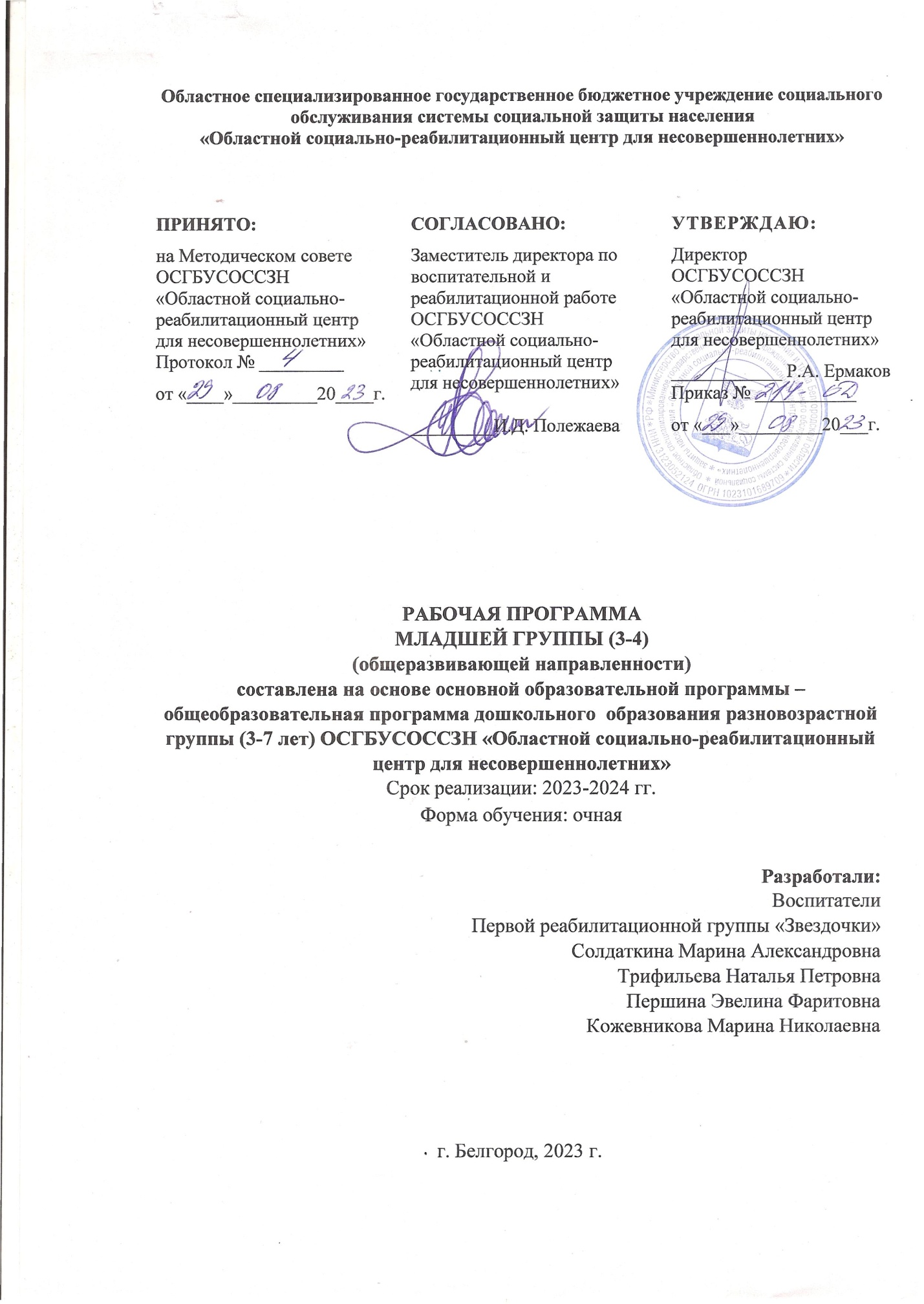 Содержание рабочей программыI. ЦЕЛЕВОЙ РАЗДЕЛ…………………………………………………………………31. Пояснительная записка……………………………………………………….………31.1. Цели и задачи реализации Программы…………………………………………….51.2. Принципы и подходы к формированию Программы…………………………..…61.3.Значимые для разработки и реализации Программы характеристики……….…..62. Планируемые результаты освоения детьми рабочей программы………………….82.1. Планируемые результаты освоения парциальной программы реализуемой в Центре…………………………………………………………………………………...10II.СОДЕРЖАТЕЛЬНЫЙ РАЗДЕЛ………………………………………………….101. Содержание психолого-педагогической работы по освоению детьми образовательных областей …………………………………………………………….101.1.Образовательная область «Социально-коммуникативное развитие»…………..101.2.Образовательная область «Познавательное развитие»……………………..……121.3.Образовательная область «Речевое развитие»……………………………………151.4.Образовательная область «Художественно-эстетическое развитие»………...…171.5. Образовательная область «Физическое развитие»………….…………………...192. Содержание образовательной деятельности в соответствии с направлениями развития ребенка, представленными в парциальных программах, реализуемых в ОСРЦДН   ………………………………………………………………………………193. Описание вариативных форм, способов, методов и средств реализации Программы……………………………………………………………………………...203.1. Описание модели образовательного процесса в Областном специализированном государственном бюджетном учреждении социального обслуживания системы социальной защиты населения «Областной социально-реабилитационный центр для несовершеннолетних»………………………….…….203.2.Особенности образовательной деятельности разных видов и культурных практик…………………………………………………………………………………..243.3.Способы и направления поддержки детской инициативы………………………283.4. Особенности взаимодействия педагогического коллектива с семьями воспитанников…………………………………………………………………………..29III.ОРГАНИЗАЦИОННЫЙ РАЗДЕЛ………………………………………..……..301.Описание материально-технического обеспечения Программы, оснащения методическими материалами и средствами обучения и воспитания………………..302. Распорядок и режим дня……………………………………………………………...343.Особенности традиционных событий, праздников, мероприятий, проводимых в группе……………………………………………………………………………………36Приложение № 1. Перспективное планирование педагогической деятельности по реализации образовательных областей.Приложение № 2.  Перспективный план работы с семьями воспитанников.I. ЦЕЛЕВОЙ РАЗДЕЛ1.Пояснительная запискаРабочая программа педагогов младшей группы Областного специализированного государственного бюджетного учреждения социального обслуживания системы социальной защиты населения «Областной социально-реабилитационный центр для несовершеннолетних» (далее - программа, и далее название учреждения по тексту - Центр) разработана на основе нормативно-правовых документов:Федеральный закон «Об образовании в Российской Федерации» 29.12.2012 № 273-ФЗ;Приказ Министерства образования и науки Российской Федерации от 17.10.2013 №1155 «Об утверждении федерального государственного образовательного стандарта дошкольного образования» (зарегистрировано в Минюсте России 14.11.2013 N 30384);Комментарии Минобрнауки России к ФГОС дошкольного образования от 28.02.2014г. № 08-249;Приказ Министерства образования и науки Российской Федерации от 13.08.2013г. №1014 «Об утверждении Порядка организации и осуществления образовательной деятельности по основным общеобразовательным программам - образовательным программам дошкольного образования»;Приказ Минздравсоцразвития России от 26.08.2010г. № 761н «Об утверждении и введении в действие федеральных требований к образовательным учреждениям в части охраны здоровья обучающихся, воспитанников»; Постановление Главного государственного санитарного врача Российской Федерации от 09.02.2015 г. N . Москва «Об утверждении СанПиН 2.4.1.3259-15 «Санитарно - эпидемиологические требования к устройству, содержанию и организации режима работы дошкольных образовательных организаций» (с изменениями на 27 августа 2015 года).1.1.Цели и задачи реализации программыЦелью Программы является разностороннее развитие ребенка в период дошкольного детства с учетом возрастных и индивидуальных особенностей на основе духовно-нравственных ценностей российского народа, исторических и национально-культурных традиций.К традиционным российским духовно-нравственным ценностям относятся, прежде всего, жизнь, достоинство, права и свободы человека, патриотизм, гражданственность, служение Отечеству и ответственность за его судьбу, высокие нравственные идеалы, крепкая семья, созидательный труд, приоритет духовного над материальным, гуманизм, милосердие, справедливость, коллективизм, взаимопомощь и взаимоуважение, историческая память и преемственность поколений, единство народов России..Программа направлена на достижение следующих целей (в соответствии с ФГОС ДО):повышение социального статуса дошкольного образования;обеспечение государством равенства возможностей для каждого ребёнка в получении качественного дошкольного образования;обеспечение государственных гарантий уровня и качества дошкольного образования на основе единства обязательных требований к условиям реализации образовательных программ дошкольного образования, их структуре и результатам их освоения;сохранение единства образовательного пространства Российской Федерации относительно уровня дошкольного образования.Обязательная часть Программы направлена на решение следующих задач:охрана и укрепление физического и психического здоровья детей, в том числе их эмоционального благополучия;обеспечение равных возможностей для полноценного развития каждого ребёнка в период дошкольного детства независимо от места жительства, пола, нации, языка, социального статуса, психофизиологических и других особенностей (в том числе ограниченных возможностей здоровья);обеспечение преемственности целей, задач и содержания образования, реализуемых в рамках образовательных программ различных уровней;создание благоприятных условий развития детей в соответствии с их возрастными и индивидуальными особенностями и склонностями, развитие способностей и творческого потенциала каждого ребёнка как субъекта отношений с самим собой, другими детьми, взрослыми и миром;объединение обучения и воспитания в целостный образовательный процесс на основе духовно-нравственных и социокультурных ценностей, и принятых в обществе правил и норм поведения в интересах человека, семьи, общества;формирование общей культуры личности детей, в том числе ценностей здорового образа жизни, развития их социальных, нравственных, эстетических, интеллектуальных, физических качеств, инициативности, самостоятельности и ответственности ребёнка, формирования предпосылок учебной деятельности;обеспечение вариативности и разнообразия содержания Программ и организационных форм дошкольного образования, возможности формирования Программ различной направленности с учётом образовательных потребностей, способностей и состояния здоровья детей;формирование социокультурной среды, соответствующей возрастным, индивидуальным, психологическим и физиологическим особенностям детей;обеспечение психолого-педагогической поддержки семьи и повышения компетентности родителей (законных представителей) в вопросах развития и образования, охраны и укрепления здоровья детей.Организация образовательного процесса по реализации обязательной части Программы выстраивается в соответствии с примерной общеобразовательной программой дошкольного образования «От рождения до школы», под редакцией Н.Е. Вераксы, Т.С. Комаровой, М.А. Васильевой разработанной на основе ФГОС дошкольного образования. (М.: «Мозаика-Синтез», 2016).Цель программы - создание благоприятных условий для полноценного проживания ребенком дошкольного детства, формирование основ базовой культуры личности, всестороннее развитие психических и физических качеств соответствии с возрастными и индивидуальными особенностями, подготовка к жизни в современном обществе, формирование предпосылок к учебной деятельности, обеспечение безопасности жизнедеятельности дошкольника.Особое внимание в программе уделяется развитию личности ребенка сохранению и укреплению здоровья детей, а так же воспитанию у дошкольников таких качеств, как патриотизм, активная жизненная позиция, творческий подход в решении различных жизненных ситуаций, уважение к традиционным ценностям.Задачи развития и воспитания ребенка, которые решает программа:-забота о здоровье, эмоциональном благополучии и своевременном всестороннем развитии каждого ребенка;-создание в группах атмосферы гуманного и доброжелательного отношения ко всем воспитанникам, что позволяет растить их общительными, добрыми, любознательными, инициативными, стремящимися к самостоятельности и творчеству;-максимальное использование разнообразных видов детской деятельности, их интеграция в целях повышения эффективности воспитательно-образовательного процесса;-творческая организация воспитательно - образовательного процесса;-вариативность использования образовательного материала, позволяющая развивать творчество в соответствии с интересами и наклонностями каждого ребенка;-уважительное отношение к результатам детского творчества;-единство подходов к воспитанию детей в условиях реабилитационного центра и семьи;-соблюдение в работе центра преемственности, исключающей умственные и физические перегрузки в содержании образования детей дошкольного возраста, обеспечивающей отсутствие давления предметного обучения.Цели и задачи реализации парциальной программы Центра(Часть, формируемая участниками образовательных отношений)Парциальные программы: -«Цветные ладошки» - программа художественного воспитания, обучения и развития детей 2-7 лет, под редакцией И.А.Лыковой, используется как дополнительная программа на занятиях по лепке, аппликации и рисованию.Цель программы: формирование у детей раннего и дошкольного возраста эстетического отношения и художественно-творческих способностей в изобразительной деятельности.-Программа «Белгородоведение» Т.М. Стручаевой, Н.Д. Епанчицевой (в рамках проекта «Социокультурное развитие подрастающего поколения  через изучение родного края «Белгородоведение»)Одним из правовых документов  для разработки Концепции стало Постановление  правительства Белгородской области от 23 октября 2010 года № 358-пп  «Об утверждении  долгосрочной  целевой программы  «Патриотическое  граждан Белгородской области  на 2011-2015 годы».Цель программы: социально-нравственное становление дошкольников, направленное на  развитие личности посредством приобщения детей к культуре родного края, формирование исторического и патриотического сознания через  изучение истории, культуры, природы Белогорья. 1.2. Принципы и подходы к формированию ПрограммыПрограмма разработана на основе Конституции РФ, законодательства РФ и с учетом Конвенции ООН о правах ребенка, в основе которых заложены следующие основные принципы:- поддержка разнообразия детства; сохранение уникальности и самоценности детства, как важного этапа в общем развитии человека, самоценность детства – понимание (рассмотрение) детства, как периода жизни значимого самого по себе, без всяких условий; значимого тем, что происходит с ребенком сейчас, а не тем, что этот период – подготовка к следующему этапу развития;- личностно-развивающий и гуманистический характер взаимодействия взрослых (родителей (законных представителей), педагогических и иных работников ДОО) и детей;- уважение личности ребенка;- реализация Программы в формах, специфических для детей данной возрастной группы, прежде всего в игре, познавательной и исследовательской деятельности, творческой активности, обеспечивающей художественно-эстетическое развитие ребенка.В основу Программы легли основные принципы дошкольного образования (в соответствии с ФГОС ДО):полноценное проживание ребёнком всех этапов детства (младенческого, раннего и дошкольного возраста), обогащение (амплификация) детского развития;построение образовательной деятельности на основе индивидуальных особенностей каждого ребенка, при котором сам ребенок становится активным в выборе содержания своего образования, становится субъектом образования (далее - индивидуализация дошкольного образования);содействие и сотрудничество детей и взрослых, признание ребенка полноценным участником (субъектом) образовательных отношений;поддержка инициативы детей в различных видах деятельности;сотрудничество Организации с семьёй;приобщение детей к социокультурным нормам, традициям семьи, общества и государства;формирование познавательных интересов и познавательных действий ребенка в различных видах деятельности;возрастная адекватность дошкольного образования (соответствие условий, требований, методов возрасту и особенностям развития);учёт этнокультурной ситуации развития детей.1.3. Значимые для разработки и реализации программы характеристикиМладшая группа детей Центра имеет общую развивающую направленность, возраст воспитанников от 3-х до 4-х лет.Характеристики особенностей развития детейМладший дошкольный возраст (3—4 лет)	В возрасте 3–4 лет ребенок постепенно выходит за пределы семейного круга. Его общение становится внеситуативным. Взрослый становится для ребенка не только членом семьи, но и носителем определенной общественной функции. Желание ребенка выполнять такую же функцию приводит к противоречию с его реальными возможностями. Это противоречие разрешается через развитие игры, которая становится ведущим видом деятельности в дошкольном возрасте.Главной особенностью игры является ее условность: выполнение одних действий с одними предметами предполагает их отнесенность к другим действиям с другими предметами. Основным содержанием игры младших дошкольников являются действия с игрушками и предметами-заместителями. Продолжительность игры небольшая. Младшие дошкольники ограничиваются игрой с одной-двумя ролями и простыми, неразвернутыми сюжетами. Игры с правилами в этом возрасте только начинают формироваться.Изобразительная деятельность ребенка зависит от его представлений о предмете. В этом возрасте они только начинают формироваться.Графические образы бедны. У одних детей в изображениях отсутствуют детали, у других рисунки могут быть более детализированы. Дети уже могут использовать цвет.Большое значение для развития мелкой моторики имеет лепка. Младшие дошкольники способны под руководством взрослого вылепить простые предметы. Известно, что аппликация оказывает положительное влияние на развитие восприятия. В этом возрасте детям доступны простейшие виды аппликации.Конструктивная деятельность в младшем дошкольном возрасте ограничена возведением несложных построек по образцу и по замыслу. В младшем дошкольном возрасте развивается перцептивная деятельность. Дети от использования предэталонов — индивидуальных единиц восприятия, переходят к сенсорным эталонам — культурно-выработанным средствам восприятия. К концу младшего дошкольного возраста дети могут воспринимать до 5 и более форм предметов и до 7 и более цветов, способны дифференцировать предметы по величине, ориентироваться в пространстве группы Центра, а при определенной организации образовательного процесса — и в помещении всего Центра.Развиваются память и внимание. По просьбе взрослого дети могут запомнить 3–4 слова и 5–6 названий предметов. К концу младшего дошкольного возраста они способны запомнить значительные отрывки из любимых произведений.Продолжает развиваться наглядно-действенное мышление. При этом преобразования ситуаций в ряде случаев осуществляются на основе целенаправленных проб с учетом желаемого результата. Дошкольники способны  установить некоторые скрытые связи и отношения между предметами.В младшем дошкольном возрасте начинает развиваться воображение, которое особенно наглядно проявляется в игре, когда одни объекты выступают в качестве заместителей других.Взаимоотношения детей обусловлены нормами и правилами. В результате целенаправленного воздействия они могут усвоить относительно большое количество норм, которые выступают основанием для оценки собственных действий и действий других детей.Взаимоотношения детей ярко проявляются в игровой деятельности. Они скорее играют рядом, чем активно вступают во взаимодействие. Однако уже в этом возрасте могут наблюдаться устойчивые избирательные взаимоотношения. Конфликты между детьми возникают преимущественно по поводу игрушек. Положение ребенка в группе сверстников во многом определяется мнением воспитателя.В младшем дошкольном возрасте можно наблюдать соподчинение мотивов поведения в относительно простых ситуациях. Сознательное управление поведением только начинает складываться; во многом поведение ребенка еще ситуативно. Вместе с тем можно наблюдать и случаи ограничения собственных побуждений самим ребенком, сопровождаемые словесными указаниями. Начинает развиваться самооценка, при этом дети в значительной мере ориентируются на оценку воспитателя. Продолжает развиваться также их половая идентификация, что проявляется в характере выбираемых игрушек и сюжетов.2.Планируемые результаты освоения детьми рабочей программыК концу четвертого года жизниПланируемые результаты освоения парциальных программ, реализуемых в Центре(часть, формируема участниками образовательных отношений)«Цветные ладошки» - программа художественного воспитания, обучения и развития детей 2-7 лет, под редакцией И.А.Лыковой.Планируемые результаты освоения программы:-субъективная новизна, оригинальность и вариантность, как способов решений творческой задачи, так и результата детского творчества;-нахождение адекватных выразительно-изобразительных средств для создания художественного образа;-большая динамика малого опыта, склонность к экспериментированию с художественными материалами с целью «открытия» их свойств и  способов создания художественных образов;-индивидуальный «почерк» детской продукции;-самостоятельность при выборе темы, сюжета, композиции, художественной выразительности;-способность к интерпретации художественных образов;-общая ручная умелость.II.СОДЕРЖАТЕЛЬНЫЙ РАЗДЕЛ1.Содержание образовательной деятельности в соответствии с направлениями развития ребенка, представленными в образовательных областяхСодержание Программы обеспечивает развитие личности, мотивации и способности детей в различных видах деятельности и охватывает следующие структурные единицы, представляющие определенные направления развития и образования детей (далее - образовательные области):социально-коммуникативноеразвитие; познавательноеразвитие; речевоеразвитие; художественно-эстетическоеразвитие;физическоеразвитие.1.1.Образовательная область«Социально-коммуникативное развитие»Социализация, развитие общения, нравственное воспитание. Закреплять навыки организованного поведения в Центре, дома, на улице. Продолжать формировать элементарные представления о том, что хорошо и что плохо.Обеспечивать условия для нравственного воспитания детей. Поощрять попытки пожалеть сверстника, обнять его, помочь. Создавать игровые ситуации, способствующие формированию внимательного, заботливого отношения к окружающим. Приучать детей общаться спокойно, без крика. Формировать доброжелательное отношение друг к другу, умение делиться с товарищем, опыт правильной оценки хороших и плохих поступков.Учить жить дружно, вместе пользоваться игрушками, книгами, помогать друг другу.Приучать детей к вежливости (учить здороваться, прощаться, благодарить за помощь).Ребенок в семье и сообществе.Образ Я. Постепенно формировать образ Я. Сообщать детям разнообразные, касающиеся непосредственно их сведения (ты мальчик, у тебя серые глаза, ты любишь играть и т.п.), в том числе сведения о прошлом (не умел ходить, говорить; ел из бутылочки) и о происшедших с ним изменениях (сейчас умеешь правильно вести себя за столом, рисовать, танцевать; знаешь «вежливые» слова).Семья. Беседовать с ребенком о членах его семьи (как зовут, чем занимаются, как играют с ребенком и пр.).Центр. Формировать у детей положительное отношение к центру. Обращать их внимание на красоту и удобство оформления групповой комнаты, раздевалки (светлые стены, красивые занавески, удобная мебель, новые игрушки, в книжном уголке аккуратно расставлены книги с яркими картинками).Знакомить детей с оборудованием и оформлением участка для игр и занятий, подчеркивая его красоту, удобство, веселую, разноцветную окраску строений.Обращать внимание детей на различные растения, на их разнообразие и красоту.Вовлекать детей в жизнь группы, воспитывать стремление поддерживать чистоту и порядок в группе, формировать бережное отношение к игрушкам, книгам, личным вещам и пр. Формировать чувство общности, значимости каждого ребенка для Центра.Совершенствовать умение свободно ориентироваться в помещениях и на участке ЦентраФормировать уважительное отношение к сотрудникам центра (музыкальный руководитель, медицинская сестра, директор, старший воспитатель и др.), их труду; напоминать их имена и отчества.Самообслуживание, самостоятельность, трудовое воспитание.Культурно-гигиенические навыки. Совершенствовать культурно-гигиенические навыки, формировать простейшие навыки поведения во время еды, умывания.Приучать детей следить за своим внешним видом; учить правильно пользоваться мылом, аккуратно мыть руки, лицо, уши; насухо вытираться после умывания, вешать полотенце на место, пользоваться расческой и носовым платком.Формировать элементарные навыки поведения за столом: умение правильно пользоваться столовой и чайной ложками, вилкой, салфеткой; не крошить хлеб, пережевывать пищу с закрытым ртом, не разговаривать с полным ртом.Самообслуживание. Учить детей самостоятельно одеваться и раздеваться в определенной последовательности (надевать и снимать одежду, расстегивать и застегивать пуговицы, складывать, вешать предметы одежды и т. п.). Воспитывать навыки опрятности, умение замечать непорядок в одежде и устранять его при небольшой помощи взрослых.Общественно-полезный труд. Формировать желание участвовать в посильном труде, умение преодолевать небольшие трудности. Побуждать детей к самостоятельному выполнению элементарных поручений: готовить материалы к занятиям (кисти, доски для лепки и пр.), после игры убирать на место игрушки, строительный материал.Приучать соблюдать порядок и чистоту в помещении и на участке Центра.Во второй половине года начинать формировать у детей умения, необходимые при дежурстве по столовой (помогать накрывать стол к обеду: раскладывать ложки, расставлять хлебницы (без хлеба), тарелки, чашки и т.п.).Труд в природе. Воспитывать желание участвовать в уходе за растениями и животными в уголке природы и на участке: с помощью взрослого кормить рыб, птиц, поливать комнатные растения, растения на грядках, сажать лук, собирать овощи, расчищать дорожки от снега, счищать снег со скамеек.Уважение к труду взрослых. Формировать положительное отношение к труду взрослых. Рассказывать детям о понятных им профессиях (воспитатель, помощник воспитателя, музыкальный руководитель, врач, продавец, повар, шофер, строитель), расширять и обогащать представления о трудовых действиях, результатах труда.Воспитывать уважение к людям знакомых профессий. Побуждать оказывать помощь взрослым, воспитывать бережное отношение к результатам их труда.Формирование основ безопасности.Безопасное поведение в природе. Формировать представления о простейших взаимосвязях в живой и неживой природе. Знакомить с правилами поведения в природе (не рвать без надобности растения, не ломать ветки деревьев, не трогать животных и др.).Безопасность на дорогах. Расширять ориентировку в окружающем пространстве. Знакомить детей с правилами дорожного движения.Учить различать проезжую часть дороги, тротуар, понимать значение зеленого, желтого и красного сигналов светофора.Формировать первичные представления о безопасном поведении на дорогах (переходить дорогу, держась за руку взрослого).Знакомить с работой водителя.Безопасность собственной жизнедеятельности. Знакомить с источниками опасности дома (горячая плита, утюг и др.).Формировать навыки безопасного передвижения в помещении (осторожно спускаться и подниматься по лестнице, держась за перила; открывать и закрывать двери, держась за дверную ручку).Формировать умение соблюдать правила в играх с мелкими предметами (не засовывать предметы в ухо, нос; не брать их в рот).Развивать умение обращаться за помощью к взрослым.Формировать навыки безопасного поведения в играх с песком, водой, снегом.1.2.Образовательная область«Познавательное развитие»Формирование элементарных математических представлений.Количество. Развивать умение видеть общий признак предметов группы (все мячи - круглые, эти – все красные, эти – все большие и т.д.).Учить составлять группы из однородных предметов и выделять из них отдельные предметы; различать понятия «много», «один», «по одному», «ни одного»; находить один и несколько одинаковых предметов в окружающей обстановке; понимать вопрос «Сколько?»; при ответе пользоваться словами «много», «один», «ни одного».Сравнивать две равные (неравные) группы предметов на основе впоследовательного наложения и приложения предметов одной группы к предметам другой; учить понимать вопросы: «Поровну ли?», «Чего больше (меньше)?»; отвечать на вопросы, пользуясь предложениями типа: «Я на каждый кружок положил грибок. Кружков больше, а грибов меньше» или «Кружков столько же, сколько грибов». Учить устанавливать равенство между неравными по количеству группами предметов путем добавления одного предмета или предметов к меньшей по количеству группе или убавления одного предмета из большей группы.Величина. Сравнивать предметы контрастных и одинаковых размеров; при сравнении предметов соизмерять один предмет с другим по заданному признаку величины (длине, ширине, высоте, величине в целом), пользуясь приемами наложения и приложения; обозначать результат сравнения словами (длинный - короткий, одинаковые (равные) подлине, широкий - узкий, одинаковые (равные) по ширине, высокий - низкий, одинаковые (равные) по высоте, большой - маленький, одинаковые (равные) по величине).Форма. Познакомить детей с геометрическими фигурами: кругом, квадратом, треугольником. Учить обследовать форму этих фигур, используя зрение и осязание.Ориентировка в пространстве. Развивать умение ориентироваться в расположении частей своего тела и в соответствии с ними различать пространственные направления от себя: вверху - внизу, впереди - сзади (позади), справа – слева. Различать правую и левую руки.Ориентировка во времени. Учить ориентироваться в контрастных частях суток: день -ночь, утро - вечер.Развитие познавательно – исследовательской деятельности.Познавательно – исследовательская деятельность. Учить детей обобщенным способам исследования разных объектов окружающей жизнис помощью специально разработанных систем эталонов, перцептивных действий. Стимулировать использование исследовательских действий.Включать детей в совместные с взрослыми практические познавательные действия экспериментального характера, в процессе которых выделяются ранее скрытые свойства изучаемого объекта.Предлагать выполнять действия в соответствии с задачей и содержание алгоритма деятельности. С помощью взрослого использовать действия моделирующего характера.Сенсорное развитие. Обогащать чувственный опыт детей, развивать умение фиксировать его в речи. Совершенствовать восприятие (активно включая все органы чувств). Развивать образные представления (используя при характеристике предметов эпитеты и сравнения).Создавать условия для ознакомления детей с цветом, формой, величиной, осязаемыми свойствами предметов (теплый, холодный, твердый, мягкий, пушистый и т.п.); развивать умение воспринимать звучание различных музыкальных инструментов, родной речи.Закреплять умение выделять цвет, форму, величину как особые свойства предметов; группировать однородные предметы по нескольким сенсорным признакам: величине, форме, цвету.Совершенствовать навыки установления тождества и различия предметов по их свойствам: величине, форме, цвету.Подсказывать детям название форм (круглая, треугольная, прямоугольная и квадратная).Дидактические игры. Подбирать предметы по цвету и величине (большие, средние и маленькие; 2-3 цветов), собирать пирамидку из уменьшающихся по размеру колец, чередуя в определенной последовательности 2-3цвета; собирать картинку из 4-6 частей.В совместных дидактических играх учить детей выполнять постепенно усложняющиеся правила.Ознакомление с предметным окружением.Продолжать знакомить детей с предметами ближайшего окружения (игрушки, предметы домашнего обихода, виды транспорта), их функциями и назначением.Побуждать вычленять некоторые особенности предметов домашнего обихода (части, размеры, форму, цвет), устанавливать связи между строением и функцией. Понимать, что отсутствие какой-то части нарушает предмет, возможность его использования.Расширять  представления детей о свойствах (прочность,  твердость,  мягкость)  материала (дерево, бумага, ткань, глина). Способствовать овладению способами обследования предметов, включая простейшие опыты (тонет – не тонет, рвется – не рвется). Предлагать группировать (чайная,  столовая, кухонная посуда) и классифицировать (посуда - одежда) хорошо знакомые предметы.Рассказывать о том, что одни предметы сделаны руками человека (посуда, мебель и т.п.), другие созданы природой (камень, шишки). Формировать понимание того, обувь, посуда, игрушки и т.д.).Ознакомление с социальным миром.Знакомить с театром через мини – спектакли и представления, а так же через игры-драматизации по произведениям детской литературы.Знакомить с ближайшим окружением (основными объектами городской инфраструктуры): дом, улица, магазин, поликлиника, парикмахерская.Рассказывать детям о понятных им профессиях (воспитатель, помощник воспитателя, музыкальный руководитель, врач, продавец, повар, шофер, строитель), расширять и обогащать представления о трудовых действиях, результатах труда. Обращать внимание детей на личностные (доброжелательный, чуткий) и деловые (трудолюбивый, аккуратный) качества человека, которые ему помогают трудиться.Формировать интерес к малой родине и первичные представления о ней: напоминать детям название города (поселка), в котором они живут; побуждать рассказывать о том, где они гуляли в выходные дни (в парке, сквере, детском городке) и пр.Ознакомление с миром природы.Расширять представления детей о растениях и животных. Продолжать знакомить с домашними животными и их детенышами, особенностями их поведения и питания.Знакомить детей с аквариумными рыбками и декоративными птицами (волнистыми попугайчиками,  канарейками и др.).Расширять представления о диких животных (медведь, лиса, белка, еж и др.), о земноводных (на примере лягушки).Учить наблюдать за птицами, прилетающими на участок (ворона, голубь, синица, воробей, снегирь и др.), подкармливать их зимой.Расширять представления детей о насекомых (бабочка, майский жук, божья коровка, стрекоза и др.).Учить отличать и называть по внешнему виду: овощи (огурец, помидор, морковь, репа и др.), фрукты (яблоко, груша, персики и др.), ягоды (малина, смородина и др.).Дать элементарные представления о растениях данной местности: деревьях, цветущих травянистых растениях (одуванчик, мать-и-мачеха и др.). Показать, как растут комнатные растения (фикус, герань и др.). Дать представления о том, что для роста растений нужны земля, вода и воздух.Знакомить с характерными особенностями следующих друг за другом времен года и теми изменениями, которые происходят в связи с этим в жизни деятельности взрослых и детей.Дать представления о свойствах воды (льется, переливается, нагревается, охлаждается), песка (сухой - рассыпается, влажный - лепится), снега (холодный, белый, от тепла - тает).Учить отражать полученные впечатления в речи и продуктивных видах деятельности.Формировать умение понимать простейшие взаимосвязи в природе (чтобы растение росло, нужно его поливать ит.п.).Знакомить с правилами поведения в природе (не рвать без надобности растения, не ломать ветки деревьев, не трогать животных и др.).Сезонные наблюдения.Осень. Учить замечать изменения в природе: становится холоднее, идут дожди, люди надевают теплые вещи, листья начинают изменять окраску и опадать, птицы улетают в теплые края.Расширять представления о том, что осенью собирают урожай овощей и фруктов. Учить различать по внешнему виду, вкусу, форме наиболее распространенные овощи и фрукты и называть их.Зима. Расширять представления о характерных особенностях зимней природы (холодно, идет снег; люди надевают зимнюю одежду).Организовывать наблюдения за птицами, прилетающими на участок, подкармливать их. Учить замечать красоту зимней природы: деревья в снежном уборе, пушистый снег, прозрачные льдинки и т.д.; участвовать в катании с горки на санках, лепке поделок из снега, украшении снежных построек.Весна. Продолжать знакомить с характерными особенностями весенней природы: ярче светит солнце, снег начинает таять, становится рыхлым, выросла трава, распустились листья на деревьях, появляются бабочки и майские жуки.Расширять представления детей о простейших связях в природе: стало пригревать солнышко – потеплело – появилась травка, запели птицы, люди заменили теплую одежду на облегченную.Показать, как сажают крупные семена цветочных растений и овощей на грядки.Лето. Расширять представления о летних изменениях в природе: жарко, яркое солнце, цветут растения, люди купаются, летают бабочки, появляются птенцы в гнездах.Дать элементарные знания о садовых и огородных растениях. Закреплять знания о том, что летом созревают многие фрукты, овощи ягоды.1.3.Образовательная область«Речевое развитие»Развитие речи.Развивающая речевая среда. Продолжать помогать детям общаться со знакомыми взрослыми и сверстниками посредством поручений (спроси, выясни, предложи помощь, поблагодари и т.п.).Подсказывать детям образцы обращения к взрослым, зашедшим в группу (Скажите: «Проходите, пожалуйста», Предложите: «Хотите посмотреть...», Спросите: «Понравились ли наши рисунки?»).В быту, в самостоятельных играх помогать детям посредством речи взаимодействовать и налаживать контакты друг с другом («Посоветуй Мите перевозить кубики на большой машине», «Предложи Саше сделать ворота пошире», «Скажи: «Стыдно драться! Ты уже большой»).В целях развития инициативной речи, обогащения и уточнения представлений о предметах ближайшего окружения предоставлять детям для самостоятельного рассматривания картинки, книги, наборы предметов.Продолжать приучать детей слушать рассказы воспитателя о забавных случаях из жизни.Формирование словаря. На основе обогащения представлений о ближайшем окружении и продолжать расширять и активизировать словарный запас детей. Уточнять названия и назначение предметов одежды, обуви, головных уборов, посуды, мебели, видов транспорта.Учить детей различать и называть существенные детали и части предметов (у платья—рукава, воротник, карманы, пуговицы), качества (цвет и его оттенки, форма, размер), особенности поверхности (гладкая, пушистая, шероховатая), некоторые материалы и их свойства (бумага легко рвется и размокает, стеклянные предметы бьются, резиновые игрушки после сжимания восстанавливают первоначальную форму), местоположение (за окном, высоко, далеко, под шкафом). Обращать внимание детей на некоторые сходные по назначению предметы (тарелка-блюдце, стул – табурет - скамеечка, шуба - пальто – дубленка). Учить понимать обобщающие слова (одежда, посуда, мебель, овощи, фрукты, птицы и т.п.); называть части суток (утро, день, вечер, ночь); называть домашних животных и их детенышей, овощи, фрукты.Звуковая культура речи. Продолжать учить детей внятно произносить в словах гласные (а, у, и, о, э) и некоторые согласные звуки: п—б, т—д, к—г; ф—в; т—с—з—ц.Развивать моторику речедвигательного аппарата, слуховое восприятие, речевой слух и речевое дыхание, уточнять и закреплять артикуляцию звуков. Вырабатывать правильный темп речи, интонационную выразительность. Учить отчетливо произносить слова и короткие фразы, говорить спокойно, с естественными интонациями.Грамматический строй речи. Продолжать учить детей согласовывать прилагательные с существительными в роде, числе, падеже; употреблять существительные с предлогами (в, на, под, за, около). Помогать детям употреблять в речи имена существительные в форме единственного и множественного числа, обозначающие животных и их детенышей (утка—утенок—утята); форму множественного числа существительных в родительном падеже (ленточек, матрешек, книг, груш, слив). Относиться к словотворчеству детей как к этапу активного овладения грамматикой, подсказывать им правильную форму слова.Помогать получать из нераспространенных простых предложений (состоят только из подлежащего и сказуемого) распространенные путем введения в них определений, дополнений, обстоятельств; составлять предложения с однородными членами («Мы пойдем в зоопарк и увидим слона, зебру и тигра»).Связная речь. Развивать диалогическую форму речи. Вовлекать детей в разговор во время рассматривания предметов, картин, иллюстраций; наблюдений за живыми объектами; после просмотра спектаклей, мультфильмов.Обучать умению вести диалог с педагогом: слушать и понимать заданный вопрос, понятно отвечать на него, говорить в нормальном темпе, не перебивая говорящего взрослого.Напоминать детям о необходимости говорить «спасибо», «здравствуйте», «до свидания», «спокойной ночи» (группе).Помогать доброжелательно общаться друг с другом.Формировать потребность делиться своими впечатлениями с воспитателями и родителями.Художественная литература.Читать знакомые, любимые детьми художественные произведения, рекомендованные программой для первой младшей группы.Воспитывать умение слушать новые сказки, рассказы, стихи, следить за развитием действия, сопереживать героям произведения. Объяснять детям поступки персонажей и последствия этих поступков. Повторять наиболее интересные, выразительные отрывки из прочитанного произведения, предоставляя детям возможность договаривать слова и несложные для воспроизведения фразы.Учить с помощью воспитателя инсценировать и драматизировать небольшие отрывки из народных сказок.Учить детей читать наизусть потешки и небольшие стихотворения.Продолжать способствовать формированию интереса к книгам. Регулярно рассматривать с детьми иллюстрации.1.4.Образовательная область«Художественно-эстетическое развитие»Приобщение к искусству. Развивать эстетические чувства детей, художественное восприятие, содействовать возникновению положительного эмоционального отклика на литературные и музыкальные произведения, красоту окружающего мира, произведения народного и профессионального искусства (книжные иллюстрации, изделия народных промыслов, предметы быта, одежда).Подводить детей к восприятию произведений искусства. Знакомить с элементарными средствами выразительности в разных видах искусства (цвет, звук, форма, движение, жесты), подводить к различению видов искусства через художественный образ.Готовить детей к посещению кукольного театра, выставки детских работ и т.д.Изобразительная деятельность.Развивать эстетическое восприятие; обращать внимание детей на красоту окружающих предметов (игрушки), объектов природы (растения, животные), вызывать чувство радости.Формировать интерес к занятиям изобразительной деятельностью. Учить в рисовании, лепке, аппликации изображать простые предметы и явления, передавая их образную выразительность.Включать в процесс обследования предмета движения обеих рук по предмету, охватывание его руками.Вызывать положительный эмоциональный отклик на красоту природы, произведения искусства (книжные иллюстрации, изделия народных промыслов, предметы быта, одежда).Учить создавать как индивидуальные, так и коллективные композиции в рисунках, лепке, аппликации.Рисование. Предлагать детям передавать в рисунках красоту окружающих предметов и природы (голубое небо с белыми облаками; кружащиеся на ветру и падающие на землю разноцветные листья; снежинки и т.п.).Продолжать учить правильно держать карандаш, фломастер, кисть, не напрягая мышц и не сжимая сильно пальцы; добиваться свободного движения руки с карандашом и кистью во время рисования. Учить набирать краску на кисть: аккуратно обмакивать ее всем ворсом в баночку с краской, снимать лишнюю краску о край баночки легким прикосновением ворса, хорошо промывать кисть, прежде чем набрать краску другого цвета. Приучать осушать промытую кисть о мягкую тряпочку или бумажную салфетку.Закреплять знание названий цветов (красный, синий, зеленый, желтый, белый, черный), познакомить с оттенками (розовый, голубой, серый).Обращать внимание детей на подбор цвета, соответствующего изображаемому предмету.Приобщать детей к декоративной деятельности: учить украшать дымковскими узорами силуэты игрушек, вырезанных воспитателем (птичка, козлик, конь и др.), и разных предметов (блюдечко, рукавички).Учить ритмичному нанесению линий, штрихов, пятен, мазков (опадают с деревьев листочки, идет дождь, «снег, снег кружится, белая вся улица», «дождик, дождик, кап, кап, кап...»).Учить изображать простые предметы, рисовать прямые линии (короткие, длинные) в разных направлениях, перекрещивать их (полоски, ленточки, дорожки, заборчик, клетчатый платочек и др.). Подводить детей к изображению предметов разной формы (округлая, прямоугольная) и предметов, состоящих из комбинаций разных форм и линий (неваляшка, снеговик, цыпленок, тележка, вагончик и др.).Формировать умение создавать несложные сюжетные композиции, повторяя изображение одного предмета (елочки на нашем участке, неваляшки гуляют) или изображая разнообразные предметы, насекомых и т.п. (в траве ползают жучки и червячки; колобок катится по дорожке и др.). Учить располагать изображения по всему листу.Лепка. Формировать интерес к лепке. Закреплять представления детей о свойствах глины, пластилина, пластической массы и способах лепки. Учить раскатывать комочки прямыми и круговыми движениями, соединять концы получившейся палочки, сплющивать шар, сминая его ладонями обеих рук. Побуждать детей украшать вылепленные предметы, используя палочку с заточенным концом; учить создавать предметы, состоящие из 2-3 частей, соединяя их путем прижимания друг к другу.Закреплять умение аккуратно пользоваться глиной, класть комочки и вылепленные предметы на дощечку.Учить детей лепить несложные предметы, состоящие из нескольких частей (неваляшка, цыпленок, пирамидка и др.). Предлагать объединять вылепленные фигурки в коллективную композицию (неваляшки водят хоровод, яблоки лежат на тарелке и др.). Вызывать радость от восприятия результата общей работы.Аппликация. Приобщать детей к искусству аппликации, формировать интерес к этому виду деятельности. Учить предварительно выкладывать (в определенной последовательности) на листе бумаги готовые детали разной формы, величины, цвета, составляя изображение (задуманное ребенком или заданное воспитателем), и наклеивать их.Учить аккуратно пользоваться клеем: намазывать его кисточкой тонким слоем на обратную сторону наклеиваемой фигуры (на специально приготовленной клеенке); прикладывать стороной, намазанной клеем, к листу бумаги и плотно прижимать салфеткой.Формировать навыки аккуратной работы. Вызывать у детей радость от полученного изображения.Учить создавать в аппликации на бумаге разной формы предметные и декоративные композиции геометрических форм и природных материалов, повторяя и чередуя их по форме и цвету. Закреплять знание формы предметов и их цвета. Развивать чувство ритма.Конструктивно - модельная деятельность.Подводить детей к простейшему анализу созданных построек. Совершенствовать конструктивные умения, учить различать, называть и использовать основные строительные детали (кубики, кирпичики, пластины, цилиндры, трехгранные призмы), сооружать новые постройки, используя полученные ранее умения (накладывание, приставление, прикладывание), использовать в постройках детали разного цвета. Вызывать чувство радости при удавшейся постройке.Учить располагать кирпичики, пластины вертикально (в ряд, по кругу, по периметру четырехугольника), ставить их плотно друг к другу, на определенном расстоянии (заборчик, ворота). Побуждать детей к созданию вариантов конструкций, добавляя другие детали (на столбики ворот ставить трехгранные призмы, рядом со столбами – кубики и др.). Изменять постройки двумя способами: заменяя одни детали другими или надстраивая их в высоту, длину (низкая и высокая башенка, короткий и длинный поезд).Развивать желание сооружать постройки по собственному замыслу. Продолжать учить детей обыгрывать постройки, объединять их по сюжету: дорожка и дома - улица; стол, стул, диван-мебель для кукол. Приучать детей после игры аккуратно складывать детали в коробки.1.5.Образовательная область«Физическое развитие»Формирование начальных представлений о здоровом образе жизни.Развивать умение различать и называть органы чувств (глаза, рот, нос, уши), дать представление об их роли в организме и о том, как их беречь и ухаживать за ними.Дать представление о полезной и вредной пище; об овощах и фруктах, молочных продуктах, полезных для здоровья человека.Формировать представление о том, что утренняя зарядка, игры, физические упражнения вызывают хорошее настроение; с помощью сна восстанавливаются силы.Познакомить детей с упражнениями, укрепляющими различные органы и системы организма. Дать представление о необходимости закаливания.Дать представление о ценности здоровья; формировать желание вести здоровый образ жизни.Формировать умение сообщать о своем самочувствии взрослым, осознавать необходимость лечения.Формировать потребность в соблюдении навыков гигиены и опрятности в повседневной жизни.Комплексно-тематическое планированиепедагогической деятельности по реализации образовательных областей      (Приложение № 1).Перспективное планированиепедагогической деятельности по реализации образовательных областей.  (Приложение № 2).2. Содержание образовательной деятельности в соответствии с направлениями развития ребенка, представленными в парциальной программой, реализуемой в Центре «Цветные ладошки» - программа художественного воспитания, обучения и развития детей 2-7 лет, под редакцией И.А.Лыковой.Художественный опыт передаётся ребёнку в различных направлениях и видах творческой деятельности. Ребёнок приобретает основы знаний и представлений о различных видах искусства, начинает осваивать их «язык» - изобразительно-выразительные средства. На этой основе у ребёнка формируются практические художественные умения и в результате - складывается опыт художественно-творческой деятельности. Педагогу важно знать, что наиболее важными в эстетическом опыте являются способности, которые позволяют ребёнку самостоятельно переносить свой опыт (уже знакомое и освоенное под руководством взрослого или в сотворчестве с ним) в новые условия и самостоятельно применять в творческих ситуациях.В эстетическом воспитании ведущая деятельность детей - художественная. Развивающий характер эстетического воспитания состоится при условии овладения детьми обобщёнными (типичными) и самостоятельными способами художественной деятельности, необходимыми и достаточными во всех видах художественной деятельности.Методы эстетического воспитания:- метод пробуждения ярких эстетических эмоций и переживаний с целью овладения даром сопереживания; - метод побуждения к сопереживанию, эмоциональной отзывчивости на прекрасное в окружающем мире; - метод эстетического убеждения (По мысли А.В. Бакушинского «Форма, колорит, линия, масса и пространство, фактура должны убеждать собою непосредственно, должны быть самоценны, как чистый эстетический факт».); - метод сенсорного насыщения (без сенсорной основы немыслимо приобщение детей к художественной культуре); метод эстетического выбора («убеждения красотой»), направленный на формирование эстетического вкуса; - метод разнообразной художественной практики;- метод сотворчества (с педагогом, народным мастером, художником, сверстниками);- метод нетривиальных (необыденных) творческих ситуаций, пробуждающих интерес к художественной деятельности; - метод эвристических и поисковых ситуаций.Интеграция разных видов изобразительного искусства и художественной деятельности детей на основе принципа взаимосвязи обобщённых представлений (интеллектуальный компонент) и обобщённых способов действий (операциональный компонент) обеспечивает оптимальные условия для полноценного развития художественно-эстетических способностей детей в соответствии с их возрастными и индивидуальными возможностями.3.Описание вариативных форм, способов, методов и средств реализации Программы3.1.Описание модели образовательного процесса в ЦентреУровни моделирования1 - первый уровень - образовательные области;2 - второй уровень  - группы воспитательных задач;3 - третий уровень - сквозные механизмы развития ребенка;4 - четвертый уровень - приоритетные виды детской деятельности и активности;5 - пятый уровень  - формы организации детских видов деятельности (в том числе в рамках организации непосредственно-образовательной деятельности (далее - ООД)).3.2.Особенности образовательной деятельности разных видови культурных практикВедущие виды деятельности (в соответствии с ФГОС ДО):для детей дошкольного возраста (3 года - 8 лет)- ряд видов деятельности, таких как:игровая, включая сюжетно-ролевую игру, игру с правилами и другие виды игры;коммуникативная (общение и взаимодействие со взрослыми и сверстниками);познавательно-исследовательская (исследования объектов окружающего мира и экспериментирования с ними); восприятие художественной литературы и фольклора;самообслуживание и элементарный бытовой труд (в помещении и на улице);конструирование из разного материала, включая конструкторы, модули, бумагу, природный и иной материал;изобразительная (рисование, лепка, аппликация);музыкальная (восприятие и понимание смысла музыкальных произведений, пение, музыкально-ритмические движения, игры на детских музыкальных инструментах);двигательная (овладение основными движениями) формы активности ребенка.Сквозные механизмы развития детей от 3 до 8 летПриоритетные виды детской деятельности (активности)Особенностью организации образовательной деятельности по программе «От рождения до школы» является ситуационный подход.Основной единицей образовательного процесса выступает образовательная ситуация, то есть такая форма совместной деятельности педагога и детей, которая планируется и целенаправленно организуется педагогом с целью решения определенных задач развития, воспитания и обучения. Образовательная ситуация протекает в конкретный временной период образовательной деятельности. Особенностью образовательной ситуации является появление образовательного результата (продукта) в ходе специально организованного взаимодействия воспитателя и ребенка.Преимущественно образовательные ситуации носят комплексный характер и включают задачи, реализуемые в разных видах деятельности на одном тематическом содержании. Образовательные ситуации используются в процессе организованной образовательной деятельности. Главными задачами таких образовательных ситуаций являются формирование у детей новых умений в разных видах деятельности и представлений, обобщение знаний по теме, развитие способности рассуждать и делать выводы.Образовательные ситуации могут включаться в образовательную деятельность в режимных моментах. Они направлены на закрепление имеющихся у детей знаний и умений, их применение в новых условиях, проявление ребенком активности, самостоятельности и творчества.Способы организации образовательного процессаОбразовательная деятельность,осуществляемая в ходе режимных моментовКультурные практикиРазнообразные культурные практики организуются с целью проявления детьми самостоятельности и творчества в разных видах деятельности. В культурных практиках воспитателем создаётся атмосфера свободы выбора, творческого обмена и самовыражения, сотрудничества взрослого и детей. Организация культурных практик носит преимущественно подгрупповой характер.Совместная  игра воспитателя  и детей, направлена на обогащение содержания творческих игр, освоение детьми игровых умений, необходимых для организации самостоятельной игры.Ситуации общения и накопления положительного социально - эмоционального опыта  носят проблемный  характер и заключают в себе жизненную проблему близкую детям, в разрешении которой они принимают непосредственное участие. Творческая деятельность, предполагает  использование и применение детьми знаний и умений по художественному творчеству, организацию восприятия музыкальных  и литературных произведений и свободное общение воспитателя и детей на литературном, художественном или музыкальном материале.Система игр и заданий. Сюда относятся развивающие игры, логические упражнения, занимательные задачи.Также организуются досуги и развлечения, коллективная и индивидуальная  трудовая деятельность.3.3.Способы и направления поддержки детской инициативыДетская инициатива проявляется в свободной самостоятельной деятельности детей по выбору и интересам. Самостоятельная деятельность детей протекает преимущественно в утренний отрезок времени и во второй половине дня.Виды деятельности ребенка в Центре осуществляются в форме самостоятельной инициативной деятельности:- самостоятельные сюжетно-ролевые;- режиссерские и театрализованные игры; - развивающие и логические игры; - музыкальные игры и импровизации; - речевые игры, игры с буквами, звуками и слогами; - самостоятельная деятельность в книжном уголке; - самостоятельная изобразительная и конструктивная деятельность по выбору детей; - самостоятельные опыты и эксперименты.3.4.Особенности взаимодействия педагогического коллектива с семьями воспитанниковОдним из важных условий реализации программы является совместное с родителями воспитание и развитие дошкольников, вовлечение родителей в образовательный процесс Центра.Ведущая цель - создание необходимых условий для формирования ответственных взаимоотношений с семьями воспитанников и развития компетентности родителей (способности разрешать разные типы социальнo - педагогических ситуаций, связанных с воспитанием ребенка) и  обеспечение права родителей на уважение и понимание, на участие в жизни Центра.Основные задачи:- изучение отношения педагогов и родителей к различным вопросам воспитания, обучения, развития детей, условий организации разнообразной деятельности в Центре и семье;- знакомство педагогов и родителей с лучшим опытом воспитания в Центре и семье, а также с трудностями, возникающими в семейном и общественном воспитании дошкольников;- информирование друг друга об актуальных задачах воспитания и обучения детей и о возможностях Центра и семьи в решении данных задач;- создание в Центре условий для разнообразного по содержанию и формам сотрудничества, способствующего развитию конструктивного взаимодействия педагогов и родителей с детьми;- привлечение семей воспитанников к участию в совместных с педагогами  мероприятиях, организуемых в Центре (городе, районе, области);- поощрение родителей за внимательное отношение к разнообразным стремлениям и потребностям ребенка, создание необходимых условий для их удовлетворения в семье.В основу реализации работы с семьёй заложены следующие принципы:партнёрство родителей и педагогов в воспитании и обучении детей;единое понимание педагогами и родителями целей и задач воспитания и обучения;помощь, уважение и доверие к ребёнку со стороны педагогов и родителей;постоянный анализ процесса взаимодействия семьи и Центре, его промежуточных  и конечных результатов.Направления работы по взаимодействию с семьями воспитанников следующие:защита прав ребёнка в семье и Центре;воспитание, развитие и оздоровление детей;детско-родительские отношения;взаимоотношения детей со сверстниками и взрослыми;коррекция нарушений в развитии детей;подготовка детей старшего дошкольного возраста к обучению в школе.Модель взаимодействия педагогов с родителямиIII.ОРГАНИЗАЦИОННЫЙ РАЗДЕЛ1. Описание материально-технического обеспечения Программы, оснащение методическими материалами и средствами обучения и воспитанияОсобенности организации предметно-пространственной среды группыПредметно-развивающая среда в группе комфортна и безопасна для детей дошкольного возраста. Организуется так, чтобы каждый ребёнок имел возможность свободно заниматься любимым делом. В группе оформлены следующие центры:1.«Игры» - для сюжетно-ролевой игры: «Овощи и фрукты» для игры в магазин, «Парикмахерская», «Больница», «Автопаркинг», «Зоопарк», «Семья» и др.);2. «Театральный» - пальчиковый, театр рукавичек, театр на фланелеграфе, теневой театр («Глупый мышонок», «Теремок», «Колобок», «Заюшкина избушка» и др.); сказочные персонажи - костюмы для мальчиков и девочек, головные уборы для мальчиков и девочек, маски.3. «Конструирования» - крупногаборитные модули (напольный строительный материал), конструкторы «Технотроник Мега», «Теремок», конструктор (93 элемента), конструктор пластмассовый, набор мелкого строительного материала, инструменты, наборы игрушек и др.; игры по ПДД:«Дорожные знаки», игра «Азбука безопасности», «Учим дорожные знаки», коврик «Город», домино «Дорожные знаки», «Ремонтный набор», альбом «Разные виды транспорта», лепбук «Осторожно – дети!».4. «Дом, семья» - игровое оборудование «Дом с мебелью», «Коляски прогулочные», «Кроватки», и постельные принадлежности, куклы, одежда для кукол, стиральная машинка, швейная машинка, диван кресло, кухня, набор кухонной посуды.5. «Литературный» - Энциклопедии для мальчиков и девочек, «Все обо всем»; художественная литература «Читаем по слогам», сказки, авторские сказки и рассказы, дидактические игры «Составь рассказ по картине», «Сказочное лото», «Азбука-лото», диск МР3 «В гостях у сказки» 1,2,3.6. «Детского творчества» - изобразительные средства (краски гуашь, краски акварель), заготовки для самостоятельной деятельности, ручного труда, трафареты для мальчиков и девочек, набор детского творчества «Радужный песок», уголок для оформления выставок детских рисунков, поделок; 7. «Науки и природы» - уголок природы (оборудование для ухода за растениями), календарь погоды, природный и бросовый материал (банки и бутылки, стаканчики, губки, коллекция ракушек, семян), мелкие игрушки (киндер-сюрприз), лепбук «Времена года».8. «Патриотическое воспитание» - Майорова Н. «Русская история», Ботякова О.А. картотека предметных картинок «Традиционный костюм в культуре народов России», Школа семи гномов «Защитники отечества», «Как жили наши предки», детская энциклопедия «Россия», «История России», «Древняя Русь», «Народы России»; беседы с ребенком «Истоки патриотизма», «Неофициальные символы России», диски DVD «Бабушкины сказки», «В гостях у сказки», матрешка, кукла в народном костюме, деревянная расписная ложка, декоративные изделия по народным промыслам, куклы обереги, дидактическая игра «Русские узоры», «Наша Родина», развивающее лото «Народные промыслы», демонстрационный материал («Народы России», «Славянская семья»), лепбук «Наша родина – Россия».9. «Движения» - оборудование для организации и проведения физкультурно-оздоровительной работы (гимнастические палки, обручи большие, кегли, мячи разных размеров, скакалки, баскетбольная корзина), теннисный набор, набор штанга и гантели; для проведения профилактических и закаливающих мероприятий (массажные коврики, дорожки для массажа стоп ног и коврики для закаливания и др.); демонстрационный материал (альбомы:«Виды спорта», «Портреты спортсмены», «Мужские и женские виды спорта»).10. «Музыкальный» - набор музыкальных инструментов (маракасы, барабан, дудочка, бубен, балалайка, гармошка); электропианино с микрофоном  «Умка»; демонстрационный материал (альбомы с портретами русских композиторов); ТСО (музыкальный репертуар).11. «Познавательное развитие» - тематические альбомы: овощи, фрукты, мебель, посуда, одежда, транспорт, домашние и дикие животные и др. Волшебные кубики: «Азбука», «Арифметика», «Мир вокруг тебя», дидактические счеты, детское домино, книга «Маша и медведь». Учим формы, пальчиковые игры «Дело мастера боится» для детей от 2 до 7 лет, планшет «Дошкольное образование», лепбук «Заниматика».          12. «Опытно-экспериментальный» - лупа, набор магнитов, воронка, пластмассовые трубочки, скрепки, мерные ёмкости и стаканчики, воздушные шары, формы под лёд, свечи, песочные часы, кусочки ткани, меха, кожи, пипетки, колбы, компас, коллекция морских камушков, коллекция ракушек, перья, пипетки, ёмкости с песком, камнями, глиной, мукой, разноцветные стеклышки, зеркало, ветряной генератор, различные семена, алгоритмы опытов и экспериментов.             13. Мини-музей «Куколка тряпичная – игрушечка отличная» - макет печи, народные куклы-обереги, демонстрационный альбом «Куколка тряпичная прабабушкам привычная».            14. Проект «Здравствуйте – это я» - мини-книжки о детях группы.	Для формирования трудовых навыков у дошкольников в группе оформлен «Уголок дежурства», в котором имеются: алгоритмы дежурства по столовой, в уголке природы, детские фартуки, косынки, одноразовые шапочки, тканевые и бумажные салфетки, щеточка и савок.	В помощь воспитателю для осуществлении разносторонней деятельности с детьми в группе имеется ЖК-телевизор, DVD - проигрыватель, картотека мультфильмов, диски с музыкой «Детские песни», «Звуки природы», «Классическая музыка», «Инструментальная музыка» и др.Перечень методической литературы УМКПеречень методических пособий УМК по программе «От рождения до школы»Наглядно-дидактические пособияПеречень методических пособий УМК по реализации парциальной программы Центра«Цветные ладошки» И.А.ЛыковойЧасть, формируемая участниками образовательных отношенийМетодическая литература Наглядные пособия2.Распорядок и режим дняРаспорядок дня детей дошкольного возраста (3-7 лет)Задача воспитателя – создавать положительное настроение у детей, организовывать рациональный двигательный режим, предупреждать детское утомление разумным чередованием разнообразной активной деятельности и отдыха. Использовать в организованной образовательной деятельности физкультминутки, двигательные паузы между образовательными ситуациями, разнообразить двигательную деятельность детей в течение дня. Продуманная организация питания, сна, содержательной деятельности каждого ребенка обеспечивает его хорошее самочувствие и активность, предупреждает утомляемость и перевозбуждение. Уделяется внимание закаливанию, забота о достаточном пребывании детей на свежем воздухе. Режим строится в строгом соответствии с санитарно-гигиеническими требованиями. Он предусматривает разнообразную совместную образовательную деятельность дошкольников с педагогом и самостоятельную деятельность по интересам и выбору детей. Возраст детей 3-4 года(Время пребывания детей в Центре круглосуточно)Учебный периодТеплый периодРасписание организованной образовательной деятельности3.Особенности традиционных событий, праздников, мероприятий, проводимых в группеЗадача педагога - наполнить ежедневную жизнь детей увлекательными и полезными делами, создать атмосферу радости общения, коллективного творчества, стремления к новым задачам и перспективам. Для организации традиционных событий эффективно использование сюжетно-тематического планирования образовательного процесса. Темы определяются исходя из интересов и потребностей детей, необходимости обогащения детского опыта и интегрируют содержание, методы и приемы из разных образовательных областей. Единая тема отражается в организуемых воспитателем образовательных ситуациях детской практической, игровой, изобразительной деятельности, в музыке, в наблюдениях и общении педагога с детьми. В организации образовательной деятельности учитывается также принцип сезонности. Тема «Времена года» находит отражение, как в планировании образовательных ситуаций, так и в свободной, игровой деятельности детей. В организации образовательной деятельности учитываются также доступные пониманию детей сезонные праздники, такие как Новый год, проводы Зимушки-зимы и т. п., общественно-политические праздники (День народного единства, День защитника Отечества, Международный женский день, День Победы и др.).Мероприятия с детьми в течение учебного годаПриложение 1 Комплексно-тематическое планирование педагогической деятельности по реализации образовательных областей(Младшая группа)Приложение № 2.Перспективное планирование педагогической деятельности по реализации образовательных областей(младшая группа)«Познавательное развитие» (Ознакомление с окружающим миром)(Формирование элементарных математических представлений)«Речевое развитие»«Художественно- эстетическое развитие»Приложение № 3.Перспективный план работы с семьями воспитанников(Младшая группа)Образовательные областиОбразовательные областиОбразовательные областиОбразовательные областиОбразовательные областиФизическое развитиеСоциально-коммуникативное развитиеПознавательное развитиеРечевое развитие Художественно-эстетическое развитие-Умеет ходить прямо, не шаркая ногами, сохраняя заданное воспитателем направление.-Умеет бегать, сохраняя равновесие, изменяя направление, темп бега в соответствии с указаниями воспитателя.-Сохраняет равновесие при ходьбе и беге по ограниченной плоскости, при перешагивании через предметы.-Может ползать на четвереньках, лазать по лесенке-стремянке, гимнастической стенке произвольным способом.-Энергично отталкивается в прыжках на двух ногах, прыгает в длину с места не менее чем на 40 см.-Может катать мяч в заданном направлении с расстояния 1,5 м, бросать мяч двумя руками от груди, из-за головы; ударять мячом об пол, бросать его вверх 2-3 раза подряд и ловить; метать предметы правой и левой рукой на расстояние не менее 5м.Игровая деятельность-Может принимать на себя роль, непродолжительно взаимодействовать со сверстниками в игре от имени героя.-Умеет объединять несколько игровых действий в единую сюжетную линию; отражать в игре действия с предметами и взаимоотношения людей.-Способен придерживаться игровых правил в дидактических играх.-Способен следить за развитием театрализованного действия и эмоционально на него отзываться (кукольный, драматический театры).-Разыгрывает по просьбе взрослого и самостоятельно небольшие отрывки из знакомых сказок.-Имитирует движения, мимику, интонацию изображаемых героев. -Может принимать участие в беседах о театре (театр—актеры—зрители, поведение людей в зрительном зале).Трудовая деятельность- Умеет самостоятельно одеваться и раздеваться в определенной последовательности. -Может помочь накрыть стол к обеду. Кормит рыб и птиц (с помощью воспитателя).Безопасность-Соблюдает элементарные правила поведения в Центре. -Соблюдает элементарные правила взаимодействия с растениями и животными.-Имеет элементарные представления о правилах дорожного движения.-Умеет группировать предметы по цвету, размеру, форме (отбирать все красные, все большие, все круглые предметы и т.д.).-Может составлять при помощи взрослого группы из однородных предметов и выделять один предмет из группы.-Умеет находить в окружающей обстановке один и много одинаковых предметов.-Правильно определяет количественное соотношение двух групп предметов; понимает конкретный смысл слов: «больше», «меньше», «столько же».-Различает круг, квадрат, треугольник, предметы, имеющие углы и крутую форму.-Понимает смысл обозначений: вверху — внизу, впереди — сзади, слева — справа, на, над — под, верхняя — нижняя (полоска).-Понимает смысл слов: «утро», «вечер», «день», «ночь».-Называет знакомые предметы, объясняет их назначение, выделяет и называет признаки (цвет, форма, материал).-Ориентируется в помещениях Центра. Называет свой город (поселок, село).-Знает и называет некоторые растения, животных и их детенышей. -Выделяет наиболее характерные сезонные изменения в природе. -Проявляет бережное отношение к природе.-Рассматривает сюжетные картинки.-Отвечает на разнообразные вопросы взрослого, касающегося ближайшего окружения. -Использует все части речи, простые нераспространенные предложения и предложения с однородными членами.-Пересказывает содержание произведения с опорой на рисунки в книге, на вопросы воспитателя.-Называет произведение (в произвольном изложении), прослушав отрывок из него. -Может прочитать наизусть небольшое стихотворение при помощи взрослого.Рисование.-Изображает отдельные предметы, простые по композиции и незамысловатые по содержанию сюжеты.-Подбирает цвета, соответствующие изображаемым предметам.-Правильно пользуется карандашами, фломастерами, кистью и красками.Лепка. -Умеет отделять от большого куска глины небольшие комочки, раскатывать их прямыми и круговыми движениями ладоней.-Лепит различные предметы, состоящие из 1-3 частей, используя разнообразные приемылепки.Аппликация.-Создает изображения предметов из готовых фигур. Украшает заготовки из бумаги разной формы.-Подбирает цвета, соответствующие изображаемым предметам и по собственному желанию; умеет аккуратно использовать материалы.Музыка-Слушает музыкальное произведение до конца. Узнает знакомые песни.-Различает звуки по высоте (в пределах октавы). -Замечает изменения в звучании (тихо — громко). Поет, не отставая и не опережая других.-Умеет выполнять танцевальные движения: кружиться в парах,   притопывать попеременно ногами, двигаться под музыку с предметами (флажки, листочки, платочки и т. п.). -Различает и называет детские музыкальные инструменты (металлофон, барабан и др.)Уровни моделированияУровни моделированияУровни моделированияУровни моделированияУровни моделирования12345ФРФизическое воспитание:- охрана и укрепление здоровья, закаливание, развитие движений; - формирование нравственно-физических навыков, потребности в физическом совершенстве; - воспитание культурно-гигиенических качеств; - формирование представлений о своем организме, здоровье, режиме, об активности и отдыхе - формирование навыков выполнения основных движенийИгра, общение, познавательно-исследовательская деятельностьДвигательная- ООД по физическому развитию- утренняя гимнастика- подвижные игры с правилами (в т.ч. народные)- игровые упражнения- двигательные паузы- портивные пробежки- соревнования и праздники- эстафеты- физкультурные минутки СКРНравственное воспитание;- формирование механизма нравственного воспитания: представлений, нравственных чувств, нравственных привычек и норм, практики поведения; - воспитание нравственных качеств, востребованных в современном обществе.Игра, общение, познавательно-исследовательская деятельностьТрудовая- игровые ситуации- игры с правилами (дидактические (с предметами и игрушками, настольно-печатные, словесные, компьютерные), подвижные, народные)- творческие игры (сюжетные, сюжетно-ролевые, театрализованные, конструктивные) - беседы- речевые ситуации- составление рассказов и сказок- творческие пересказы- разгадывание загадок- ситуативные разговоры,- ситуации морального выбора, - речевые тренинги, - совместные с взрослыми проекты - индивидуальные и подгрупповые поручения- дежурства- совместный (общий, коллективный) труд (в т.ч. в рамках практико-ориентированных проектов)СКРТрудовое воспитание:- помощь ребенку в овладении трудовой деятельностью; - развитие личности ребенка в трудеИгра, общение, познавательно-исследовательская деятельностьТрудовая- игровые ситуации- игры с правилами (дидактические (с предметами и игрушками, настольно-печатные, словесные, компьютерные), подвижные, народные)- творческие игры (сюжетные, сюжетно-ролевые, театрализованные, конструктивные) - беседы- речевые ситуации- составление рассказов и сказок- творческие пересказы- разгадывание загадок- ситуативные разговоры,- ситуации морального выбора, - речевые тренинги, - совместные с взрослыми проекты - индивидуальные и подгрупповые поручения- дежурства- совместный (общий, коллективный) труд (в т.ч. в рамках практико-ориентированных проектов)ПРУмственное воспитание:- сенсорное воспитание; - развитие мыслительной деятельности; - воспитание любознательности, познавательных интересов; - формирование элементарных знаний о предметах и явлениях окружающей жизни как условие умственного ростаИгра, общение, познавательно-исследовательская деятельностьКонструктивная- ООД по познавательному развитию- наблюдения- экскурсии - целевые прогулки - решение проблемных ситуаций- опыты, экспериментирование- коллекционирование- моделирование- познавательно-исследовательские проекты - дидактические, конструктивные игры РРУмственное воспитание:- сенсорное воспитание; - развитие мыслительной деятельности; - воспитание любознательности, познавательных интересов; - формирование элементарных знаний о предметах и явлениях окружающей жизни как условие умственного ростаИгра, общение, познавательно-исследовательская деятельностьВосприятие художественной литературы и фольклора- ООД по речевому развитию- рассказы- беседы- пересказы- загадывание и разгадывание загадок- словесные и настольно-печатные игры с правилами- ситуативные разговоры- сюжетные (в т.ч. режиссерские) игры- речевые тренинги - рассказывание- чтение- обсуждение- разучивание,- инсценирование произведений- игры-драматизации - театрализованные игры- различные виды театра (теневой, бибабо, пальчиковый) РРУмственное воспитание:- сенсорное воспитание; - развитие мыслительной деятельности; - воспитание любознательности, познавательных интересов; - формирование элементарных знаний о предметах и явлениях окружающей жизни как условие умственного ростаИгра, общение, познавательно-исследовательская деятельностьВосприятие художественной литературы и фольклора- обсуждение- разучивание - инсценирование произведений- игры-драматизации- детские спектакли ХЭРЭстетическое воспитание:- формирование эстетического отношения к окружающему; - формирование художественных умений в области разных искусствИгра, общение, познавательно-исследовательская деятельностьИзобразительная- ООД по художественно-эстетическому развитию -(изобразительной деятельности)- мастерские детского творчества- выставки изобразительного искусства и детского творчества, - рассказы и беседы об искусстве- творческие проекты эстетического содержанияХЭРЭстетическое воспитание:- формирование эстетического отношения к окружающему; - формирование художественных умений в области разных искусствИгра, общение, познавательно-исследовательская деятельностьМузыкальная- ООД по художественно-эстетическому развитию (музыкальной деятельности)- слушание и исполнение музыкальных произведений, - музыкально-ритмические движения, - музыкальные игры и импровизации,- инсценировки, - драматизации, - занятия в музыкальном зале, - организация детского оркестраВозрастной периодСквозные механизмы развития ребенкаДошкольный возраст (3 года-8 лет)- игровая деятельность, включая сюжетно - ролевую игру, игру с правилами и другие виды игры; - коммуникативная деятельность (общение и взаимодействие с взрослыми и сверстниками); - познавательно-исследовательская деятельность (исследования объектов окружающего мира и экспериментирования с ними).Возрастной периодВиды детской деятельностиОбразовательные областиДошкольный возраст (3 года-8 лет)- Восприятие художественной литературы и фольклораРечевое развитиеДошкольный возраст (3 года-8 лет)- Самообслуживание и элементарный бытовой труд (в помещении и на улице)Социально-коммуникативное развитиеДошкольный возраст (3 года-8 лет)- Конструирование из разного материала, включая конструкторы, модули, бумагу, природный и иной материалыПознавательное развитиеДошкольный возраст (3 года-8 лет)- Изобразительная деятельность (рисование, лепка, аппликация)Художественно-эстетическое развитиеДошкольный возраст (3 года-8 лет)- Музыкальная деятельность (восприятие и понимание смысла музыкальных произведений, пение, музыкально-ритмические движения, игра на детских музыкальных инструментах)Художественно-эстетическое развитие- Двигательная (овладение основными движениями) форма активности.Физическое развитиеВид деятельностиСпособы организацииОрганизованная образовательная деятельностьОрганизация педагогом видов деятельности, заданных ФГОС дошкольного образованияИгровая деятельностьВедущая деятельность ребенка дошкольного возраста. В организованной образовательной деятельности она выступает в качестве основы для интеграции всех других видов деятельности ребенка дошкольного возраста. В младшей и средней группах Центра игровая деятельность является основой решения всех образовательных задач. В сетке ООД игровая деятельность не выделяется в качестве отдельного вида деятельности, так как она является основой для организации всех других видов детской деятельности. Формы игровой деятельности:- дидактические и сюжетно-дидактические игры;- развивающие игры;- подвижные игры; - игры-путешествия; - игровые проблемные ситуации; - игры инсценировки;- игры-этюды.Коммуникативная деятельностьНаправлена на решение задач, связанных с развитием свободного общения детей и освоением всех компонентов устной речи, освоение культуры общения и этикета, воспитание толерантности, подготовки к обучению грамоте (в старшем дошкольном возрасте). В сетке ООД она занимает отдельное место, но при этом коммуникативная деятельность включается во все виды детской деятельности, в ней находит отражение опыт, приобретаемый детьми в других видах деятельности.Познавательно-исследовательская деятельностьВключает в себя широкое познание детьми объектов живой и неживой природы, предметного и социального мира (мира взрослых и детей, деятельности людей, знакомство с семьей и взаимоотношениями людей, городом, страной и другими странами), безопасного поведения, освоение средств и способов познания (моделирования, экспериментирования), сенсорное и математическое развитие детей.Восприятие художественной литературы и фольклораОрганизуется как процесс слушания детьми произведений художественной и познавательной литературы, направленный на развитие читательских интересов детей, способности восприятия литературного текста и общения по поводу прочитанного. Чтение может быть организовано как непосредственно чтение (или рассказывание сказки) воспитателем вслух и как прослушивание аудиозаписи.Конструирование и изобразительная деятельностьПредставлена разными видами художественно-творческой (рисование, лепка, аппликация) деятельности. Художественно-творческая деятельность неразрывно связана со знакомством детей с изобразительным искусством, развитием способности художественного восприятия. Художественное восприятие произведений искусства существенно обогащает личный опыт дошкольников, обеспечивает интеграцию между познавательно-исследовательской, коммуникативной и продуктивной видами деятельности.Музыкальная деятельностьОрганизуется в процессе музыкальных занятий, которые проводятся музыкальным руководителем Центра в специально оборудованном помещении.Двигательная деятельностьОрганизуется в процессе занятий физической культурой, требования к проведению которых согласуются администрацией Центра с положениями действующего СанПиН.Требует особых форм работы в соответствии с реализуемыми задачами воспитания, обучения и развития ребенка. В режимных процессах, в свободной детской деятельности воспитатель создает по мере необходимости дополнительно развивающие проблемно-игровые или практические ситуации, побуждающие дошкольников применить имеющийся опыт, проявить инициативу, активность для самостоятельного решения возникшей задачи.Требует особых форм работы в соответствии с реализуемыми задачами воспитания, обучения и развития ребенка. В режимных процессах, в свободной детской деятельности воспитатель создает по мере необходимости дополнительно развивающие проблемно-игровые или практические ситуации, побуждающие дошкольников применить имеющийся опыт, проявить инициативу, активность для самостоятельного решения возникшей задачи.Образовательная деятельность, осуществляемая в утренний отрезок времениОбразовательная деятельность, осуществляемая во время прогулкиВключает:-  наблюдения - в уголке природы, за деятель-ностью взрослых (сервировка стола к завтраку); - индивидуальные игры и игры с небольшими подгруппами детей (дидактические, развиваю-щие, сюжетные, музыкальные, подвижные и пр.); - создание практических, игровых, проблемных ситуаций и ситуаций общения, сотрудничества, гуманных проявлений, заботы о малышах в группе, проявлений эмоциональной отзывчивости к взрослым и сверстникам; - трудовые поручения (сервировка столов к завтраку, уход за комнатными растениями и пр.); - беседы и разговоры с детьми по их интересам; - рассматривание дидактических картинок, ил-люстраций, просмотр видеоматериалов разнообразного содержания; - индивидуальная работа с детьми в соответствии с задачами разных образовательных областей; - двигательная деятельность детей, активность которой зависит от содержания организованной образовательной деятельности в первой половине дня; - работу по воспитанию у детей культурно-гигиенических навыков и культуры здоровья.Включает:- подвижные игры и упражнения, направленные на оптимизацию режима двигательной активности и укрепление здоровья детей; - наблюдения за объектами и явлениями природы, направленные на установление разнообразных связей и зависимостей в природе, воспитание отношения к ней; - экспериментирование с объектами неживой природы; - сюжетно-ролевые и конструктивные игры (с песком, со снегом, с природным материалом); - элементарную трудовую деятельность детей на участке Центра; - свободное общение воспитателя с детьми.НаправленияСодержаниеФормы работыПедагогический мониторингИзучение своеобразия семей, особенностей семейного воспитания, педагогических проблем, которые возникают в разных семьях, степени удовлетворённости родителей деятельностью Центра.Выявление интересов и потребностей родителей, возможностей конкретного участия каждого родителя в педагогическом процессе Центра.Знакомство с семейными традициями.Анкетирование родителейБеседы с родителямиБеседы с детьми о семьеНаблюдение за общением родителей и детейПедагогическая поддержкаОказание помощи родителям в понимании своих возможностей как родителя и особенностей своего ребёнка.Популяризация лучшего семейного опыта воспитания и семейных традиций.Сплочение родительского коллектива.Беседы с родителямиПсихолого-педагогические тренингиОзнакомительная экскурсия в Центре (для вновь поступивших)Дни открытых дверейПоказ открытых занятийРодительские мастер-классыПроведение совместных детско-родительских мероприятий, конкурсовПедагогическое образование родителейРазвитие компетентности родителей в области педагогики и детской психологии.Удовлетворение образовательных запросов родителей.Темы для педагогического образования родителей определяются с учётом  их потребностей (по результатам педагогического мониторинга).КонсультацииДискуссииИнформация на сайте ЦентраКруглые столыРодительские собранияВечера вопросов и ответовПоказ и обсуждение видеоматериаловРешение проблемных педагогических ситуацийВыпуск газет, информационных листов плакатов для родителейСовместная деятельность педагогов и родителейРазвитие совместного общения взрослых и детей.Сплочение родителей и педагогов.Формирование позиции родителя как непосредственного участника образовательного процесса.Проведение совместных праздников и посиделокОформление совместных с детьми выставокСовместные проектыСовместные социально значимые акцииСовместная трудовая деятельность№ п/пАвторыНаименованиеИздательствоГод1.Веракса Н.Е.,  Комарова Т.С., Васильева М.А.Основная образовательная программа дошкольного образования «От рождения до школы»М.:Мозаика-Синтез20162.Веракса Н.Е.,  Комарова Т.С., Васильева М.А.Комплексные занятия по программе «От рождения до школы» с детьми 3-4 годаМ.:Мозаика-Синтез20163.Пономарева И.А.Позина В.А.Формирование элементарных математических представлений.Младшая группа.М.:Мозаика-Синтез20174.Гербова В.В.Развитие речи в детском саду. Младшая группа.М.:Мозаика-Синтез20165.Пензулаева Л.И.Оздоровительная гимнастика. Комплексы упражнений. 3-7 лет.М.:Мозаика-Синтез20166.Соломенникова О.А.Ознакомление с природой в детском саду. Младшая группа.М.:Мозаика-Синтез20167.Дыбина О.В.Ознакомление с предметным и социальным окружением. Младшая группа.М.:Мозаика-Синтез20168.Буре Р.С.Социально-нравственное воспитание дошкольников. 3-7 лет.М.:Мозаика-Синтез20169.Комарова Т.С.Изобразительная деятельность в детском саду. Младшая группа.М.:Мозаика-Синтез201610.Петрова В.И., Стульник Т.Д.Этические беседы с дошкольниками. 4-7 лет.М.:Мозаика-Синтез201611.Губанова Н.Ф.Развитие игровой деятельности. Младшая группа.М.:Мозаика-Синтез201612.Куцакова Л.В.Трудовое воспитание в детском саду. 3-7 лет.М.:Мозаика-Синтез201613.Комарова Т.С.Детское художественное творчествоМ.: Мозаика-Синтез201614.Дыбина О.В.Неизведанное рядом. Опыты и эксперименты для дошкольников.М.:Сфера201315.Кондрыкинский Л.А.Занятия по патриотическому воспитанию в детском садуМ.:Сфера2010№п/пАвторНаименованиеИздательствоГод1.Дорофеева А.Серия наглядно-дидактических пособий "Мир в картинках":-Космос;-Инструменты домашнего мастера;-Транспорт;-Защитники Отечества;-День победы;-Насекомые;-Птицы средней полосы;-Птицы домашние;-Весна;-Осень;-Зима;-ЛетоМосква, "Мозаика-Синтез"20032.Козлова С.А., Шукшина С.Е.Серия "Тематический словарь в картинках":-Мебель;-Спорт;-Фрукты, овощи;-Я и моё тело.Москва, ООО "Книголюб"20003.Нищева Н.В.-Деревья и листья;-ПрофессииСанкт-Петербург,"СФЕРА"20114.Козлова С.А.Серия «Мир человека»-Посуда, продукты питания;-Одежда;-Перелётные и зимующие птицы;-Транспорт.Санкт-Петербург,"ДЕТСТВО-ПРЕСС"20035.Васильева С.А.Серия «Тематический словарь в картинках» -Цветы, деревья;-Домашние животныеКиров,"Весна-дизайн"20076.Нищева Н.В.Демонстрационный материал «Познаём окружающий мир»-Народные промыслыСанкт-Петербург,"ДЕТСТВО-ПРЕСС"20107.Дорофеева А.Рассказы по картинкам-Защитники ОтечестваСанкт-Петербург,"ДЕТСТВО-ПРЕСС"20048.Костюченко М.Серия «Путешествие по России»«Русские промыслы»ООО «Питер Пресс»20169.Кирчик Е.Серия «Путешествие по России»Сказки народов России»ООО «Питер Пресс»201710.Костюченко М.Серия «Путешествие по России»«Русские богатыри»ООО «Питер Пресс»201711.Костюченко М.Серия «Путешествие по России»«Великие города России»ООО «Питер Пресс»201712.Костюченко М.Серия «Путешествие по России»«Народы России»ООО «Питер Пресс»201713.Плаксунова Д.Серия «Путешествие по России»«Великие мореплаватели и полководцы»ООО «Питер Пресс»201614.Савушкин С.Н.Космонавты. Беседы с ребёнком.ООО «Карапуз» 201615.Савушкин С.Н.Космос в нашей жизни. Беседы с ребёнком.ООО «Карапуз»2016№п/пАвторНаименованиеГород,издательствоГодИздания1.Лыкова И. А.Изобразительная деятельность в детском саду. Старшая группа.М.: «Карапуз- Дидактика»20072.Лыкова И. А.Художественный труд в детском саду. Старшая группа. Конспекты занятий.М.: «Цветной мир»20113.Лыкова И. А.Художественный труд в детском саду. Учебно- методическое пособие.М.: «Цветной мир»20104.Лыкова И. А.Дидактические игры и занятия.М.:«Карапуз»20095.Лыкова И. А.Лепим сказку.М.: «Карапуз- Дидактика»20076.Лыкова И А.Пластилиновое лето.М.: «Карапуз»20097.Лыкова И. А.Игрушки и зверушки.М.:«Карапуз»20098.Лыкова И.А., Шипунова В.А.Народный календарь.Осень золотаяМ.:«Цветной мир»20149.Лыкова И.А., Шипунова В.А.Народный календарьЛето красноеМ.:«Цветной мир»2014№п/пАвторНаименованиеГород,издательствоГодИздания1.Лыкова И.А.Учебно-методическое пособие «Народное творчество»ООО «Панорама-Вельт»20142.Лыкова И. А., Грушина Л.ВАппликация из листьев. Осенние картины.Москва «Карапуз»20073.Лыкова И. А.Лепка из соленого теста.М.:«Карапуз- Дидактика»2006Режимные моментыВремяПостепенный подъём, водные процедуры, одевание, заправка кроватей7.10-7.40Утренняя гимнастика7.40 - 7.50Подготовка к завтраку. Завтрак7.50-8.30Игры8.30-8.50Подготовка к организованной образовательной деятельности8.50-9.00Организованная образовательная деятельность(общая длительность, включая перерыв)9.00-11.00Подготовка ко 2-му завтраку. Завтрак11.00-11.15Подготовка к прогулке. Прогулка (игры, самостоятельная деятельность детей,  наблюдения, труд,  воздушные, солнечные процедуры)11.15-12.30Подготовка к обеду. Обед12.30 - 13.00Подготовка ко сну, дневной сон13.00 - 15.00Постепенный подъем, одевание, пробуждающая гимнастика после сна, воздушные, водные процедуры, закаливающие мероприятия15.00-15.15Чтение художественной литературы15.15– 15.45Подготовка  к полднику. Полдник15.45- 16.00Реабилитационная деятельность16.00 – 16.30Подготовка к прогулке, прогулка, игры, самостоятельная деятельность детей16.30-18.00Подготовка к ужину. Ужин18.00 - 18.30Подготовка к прогулке. Прогулка.18.30-19.15Игры, самостоятельная деятельность детей19.15 -20.00Подготовка ко 2-му ужину. Ужин20.00 - 20.15Водные процедуры, подготовка ко сну20.15 - 21.00Ночной сон21.00 - 7.00Режимные моментыВремяПостепенный подъём, водные процедуры, одевание, заправка кроватей8.00Утренняя гимнастика (на воздухе)8.20 - 8.30Подготовка к завтраку. Завтрак8.30 - 9.00Подготовка к прогулке. Прогулка (игры, самостоятельная деятельность детей)9.00-10.45Подготовка ко 2-му завтраку. Завтрак10.45- 11.00Подготовка к прогулке, прогулка, игры,  наблюдения, воздушные, солнечные процедуры, экскурсии11.00 - 12.30Подготовка к обеду. Обед12.30 – 13.00Подготовка ко сну. Дневной сон13.00 – 15.30Постепенный подъем, одевание, пробуждающая гимнастика после сна, воздушные, водные процедуры, закаливающие мероприятия15.30 -15.45Подготовка  к полднику. Полдник15.45 - 16.00Подготовка к прогулке. Прогулка (игры на свежем воздухе)16.00 - 18.00Подготовка к ужину. Ужин18.00 -18.30Подготовка к вечерней прогулке, прогулка, игры на свежем воздухе18.30-20.00Подготовка ко2-му ужину. Ужин20.00 - 20.15Совместная деятельность, игры20.15 -21.00Водные процедуры, подготовка ко сну21.00 -21.30Ночной сон21.30 - 8.00ПонедельникПонедельник9.40-9.50ФЭМП 10.20-10.35Физическая культура в помещенииВторникВторник9.00 - 9.15Ознакомление с окружающим миром/Ознакомление с природой9.30 – 9.45МузыкаСредаСреда9.00-9.15Развитие речи9.40-9.55Физическая культура на воздухеЧетвергЧетверг9.40-9.55Рисование10.20 – 10.35МузыкаПятницаПятница9.40- 9.55Аппликация/Лепка10. 20 -10. 35Физическая культура в помещенииМесяцМероприятияМероприятияМероприятияМероприятияОтветственныйМесяц2 мл.Средняя СтаршаяПодготови-тельнаяОтветственныйСентябрьРазвлечение «Стартуем вместе!» с участием родителей воспитанников ЦентраРазвлечение «Стартуем вместе!» с участием родителей воспитанников ЦентраРазвлечение «Стартуем вместе!» с участием родителей воспитанников ЦентраРазвлечение «Стартуем вместе!» с участием родителей воспитанников ЦентраИнст-р по физ-ре Воронцов Ю.АМуз.рук.Новоченко С.Ю.ОктябрьРазвлечение по ЗОЖ «Вместе весело играем и здоровье сохраняем!» Развлечение по ЗОЖ «Вместе весело играем и здоровье сохраняем!» Развлечение по ЗОЖ «Вместе весело играем и здоровье сохраняем!» Развлечение по ЗОЖ «Вместе весело играем и здоровье сохраняем!» Инст-р по физ-ре Воронцов Ю.АМуз.рук.Новоченко С.Ю.ОктябрьРазвлечение «Праздник осени»Развлечение «Праздник осени»Развлечение «Праздник осени»Развлечение «Праздник осени»Инст-р по физ-ре Воронцов Ю.АМуз.рук.Новоченко С.Ю.НоябрьВеселые старты, посвященные празднику «День народного единства» Веселые старты, посвященные празднику «День народного единства» Веселые старты, посвященные празднику «День народного единства» Веселые старты, посвященные празднику «День народного единства» Инст-р по физ-ре Воронцов Ю.АВоспитатель Кожевникова М.Н.НоябрьРазвлечение День материРазвлечение День материРазвлечение День материРазвлечение День материИнст-р по физ-ре Воронцов Ю.АВоспитатель Кожевникова М.Н.ДекабрьРазвлечение на улице «Мы весело играем»Развлечение на улице «Мы весело играем»Развлечение на улице «Мы весело играем»Развлечение на улице «Мы весело играем»Инст-р по физ-ре Воронцов Ю.АМуз.рук.Новоченко С.Ю..ДекабрьНовогодний утренникНовогодний утренникНовогодний утренникНовогодний утренникИнст-р по физ-ре Воронцов Ю.АМуз.рук.Новоченко С.Ю..ЯнварьДосуг «Зимние забавы» Досуг «Зимние забавы» Досуг «Зимние забавы» Досуг «Зимние забавы» Инст-р по физ-ре Воронцов Ю.АВоспитательТрифильева Н.П.ЯнварьРазвлечение «Волшебное Рождество»Развлечение «Волшебное Рождество»Развлечение «Волшебное Рождество»Развлечение «Волшебное Рождество»Инст-р по физ-ре Воронцов Ю.АВоспитательТрифильева Н.П.ФевральПраздник «День защитника отечества»Праздник «День защитника отечества»Праздник «День защитника отечества»Праздник «День защитника отечества»Инст-р по физ-ре Воронцов Ю.АМуз.рук.Новоченко С.Ю.ФевральПраздник «Широкая Масленица». Праздник «Широкая Масленица». Праздник «Широкая Масленица». Праздник «Широкая Масленица». Инст-р по физ-ре Воронцов Ю.АМуз.рук.Новоченко С.Ю.МартУтренник 8 марта с участием родителей воспитанниковУтренник 8 марта с участием родителей воспитанниковУтренник 8 марта с участием родителей воспитанниковУтренник 8 марта с участием родителей воспитанниковМуз.рук.Новоченко С.Ю.ВоспитателиГр. № 1.МартРазвлечение «Жаворонушки» Развлечение «Жаворонушки» Развлечение «Жаворонушки» Развлечение «Жаворонушки» Муз.рук.Новоченко С.Ю.ВоспитателиГр. № 1.АпрельРазвлечение «Мы будущие космонавты!»Развлечение «Мы будущие космонавты!»Развлечение «Мы будущие космонавты!»Развлечение «Мы будущие космонавты!»Инст-р по физ-ре Воронцов Ю.АВоспитательГалуцких М.Л.АпрельДосуг «Весенние веселые старты»Досуг «Весенние веселые старты»Досуг «Весенние веселые старты»Досуг «Весенние веселые старты»Инст-р по физ-ре Воронцов Ю.АВоспитательГалуцких М.Л.МайПраздник «День Победы!»Праздник «День Победы!»Праздник «День Победы!»Праздник «День Победы!»Муз.рук.Новоченко С.Ю.ВоспитательТрифильева Н.П.МайРазвлечение «День семьи» Развлечение «День семьи» Развлечение «День семьи» Развлечение «День семьи» Муз.рук.Новоченко С.Ю.ВоспитательТрифильева Н.П.ИюньПраздник 1 июня «День защиты детей» с участием шефовПраздник 1 июня «День защиты детей» с участием шефовПраздник 1 июня «День защиты детей» с участием шефовПраздник 1 июня «День защиты детей» с участием шефовИн-р по физ-уре Воронцов Ю.АМуз.рук.Новоченко С.Ю.ИюньРазвлечение «Наш весёлый звонкий мяч»Развлечение «Наш весёлый звонкий мяч»Развлечение «Наш весёлый звонкий мяч»Развлечение «Наш весёлый звонкий мяч»Ин-р по физ-уре Воронцов Ю.АМуз.рук.Новоченко С.Ю.ИюньТурпоход «В гости к Лесовику» Турпоход «В гости к Лесовику» Турпоход «В гости к Лесовику» Турпоход «В гости к Лесовику» Ин-р по физ-уре Воронцов Ю.АМуз.рук.Новоченко С.Ю.ИюльПознавательно-развлекательное мероприятие«День семьи, любви и верности»Познавательно-развлекательное мероприятие«День семьи, любви и верности»Познавательно-развлекательное мероприятие«День семьи, любви и верности»Познавательно-развлекательное мероприятие«День семьи, любви и верности»Инст-р по физ-ре Воронцов Ю.АМуз.рук.Новоченко С.Ю..ИюльРазвлечение «Летние забавы» (Игры Белгородчины)Развлечение «Летние забавы» (Игры Белгородчины)Развлечение «Летние забавы» (Игры Белгородчины)Развлечение «Летние забавы» (Игры Белгородчины)Инст-р по физ-ре Воронцов Ю.АМуз.рук.Новоченко С.Ю..ИюльРазвлечение «Праздник русской березки» (фольклорный)Развлечение «Праздник русской березки» (фольклорный)Развлечение «Праздник русской березки» (фольклорный)Развлечение «Праздник русской березки» (фольклорный)Инст-р по физ-ре Воронцов Ю.АМуз.рук.Новоченко С.Ю..АвгустПознавательно-развлекательное мероприятие: «5 августа – день города»Познавательно-развлекательное мероприятие: «5 августа – день города»Познавательно-развлекательное мероприятие: «5 августа – день города»Познавательно-развлекательное мероприятие: «5 августа – день города»Инст-р по физ-ре Воронцов Ю.АВоспитатель Кожевникова М.Н.АвгустДосуг «Шарики воздушные, ветерку послушные»Досуг «Шарики воздушные, ветерку послушные»Досуг «Шарики воздушные, ветерку послушные»Досуг «Шарики воздушные, ветерку послушные»Инст-р по физ-ре Воронцов Ю.АВоспитатель Кожевникова М.Н.АвгустДень здоровья «Малые летние Олимпийские игры»День здоровья «Малые летние Олимпийские игры»День здоровья «Малые летние Олимпийские игры»День здоровья «Малые летние Олимпийские игры»Инст-р по физ-ре Воронцов Ю.АВоспитатель Кожевникова М.Н.Период проведенияПериод проведенияТема неделиСентябрь1 неделя«До свидания лето! Здравствуй Центр»Сентябрь2-4 неделя«Осень»Октябрь1,2 неделя«Я и моя семья»Октябрь3,4 неделя«Мой дом, мой город»Ноябрь1,2 неделя«Мой дом, мой город» (продолжение)Ноябрь3,4 неделя«Новогодний праздник»Декабрь1-4 неделя«Новогодний праздник» (продолжение)Январь1-4 неделя«Зима»Февраль1-3 неделя«День защитника Отечества»Февраль4 неделя«8 марта»Март1 неделя«8 марта» (продолжение)Март2-4 неделя «Знакомство с народной культурой и традициями»Апрель1-4 неделя«Весна»Май1-4 неделя«Лето»МесяцТемаПрограммное содержаниеИсточникСЕНТЯБРЬ1..Хорошо у нас в Центре.  Учить детей ориентироваться в некоторых помещениях Центре. Воспитывать доброжелательное отношение уважение к работникам Центра.7(30)                       СЕНТЯБРЬ2. Няня моет посуду. Продолжать знакомить детей с трудом работников Центра – помощников воспитателей; учить называть их по имени, отчеству, обращаться к ним на «вы» показать отношение взрослого к труду. Воспитывать уважение к помощнику воспитателя, к его труду.7(45)СЕНТЯБРЬ3 Овощи с огородаФормировать умение различать по внешнему виду и вкусу и называть овощи (огурец, помидор, морковь, репа). Формировать желание участвовать в инсценировке сказки «Репка».6(25)СЕНТЯБРЬ4..Что мы делаем в ОСРЦ. Продолжать знакомить детей с трудом работников учреждения - воспитателей; учить называть воспитателей по имени, отчеству, обращаться к ним на вы. Воспитывать уважение к воспитателю, к его труду7(42)ОКТЯБРЬ1 Папа, мама я – семья. Формировать первоначальные представления о семье. Воспитывать у ребенка интерес к собственному имени7(21)ОКТЯБРЬ2.Чудесный мешочек.Дать детям понятие о том, что одни предметы сделаны руками человека, другие предметы созданы природой7(24)ОКТЯБРЬ3. У меня живет котенок:Продолжать знакомить детей с домашними животными. Развивать желание наблюдать за котенком. Учить делиться полученными впечатлениями.6(35)ОКТЯБРЬ4 .Мой родной город. Учить детей называть родной город. Дать элементарные представления о родном городе. Подвести детей к пониманию того, что в городе много улиц, многоэтажных домов, разных машин. Воспитывать любовь к родному краю7(38)НОЯБРЬ1.Помогите Незнайке. Побуждать детей определять различать и описывать предметы природного и рукотворного мира7(26)НОЯБРЬ2.Теремок.Знакомить детей со свойствами дерева, со структурой его поверхности.6(18)НОЯБРЬ3.В гостях у бабушки (ознакомление с природой)Продолжать знакомить детей с домашними животными и их детенышами. Формировать заботливое отношение к домашним животным.6(29)НОЯБРЬ4. Варвара - краса, длинная коса. Знакомить детей с трудом мамы, дать представление о том. Что мама проявляет заботу о семье, о своем любимом ребенке, мама умеет все - девочкам заплетает косички ,завязывает красивее бантики, мальчикам  делает модельные стрижки, причесывает мама трудолюбивая аккуратная – следит за волосами детей, моет их вытирает, расчесывает- она парикмахер в своем доме. Формировать уважение к маме7(28)ДЕКАБРЬ1.Подарки для медвежонка. Закреплять знания детей о свойствах материалов, структуре их поверхности; совершенствовать умения различать материалы, производить с ними разные действия.7(48)ДЕКАБРЬ2. Транспорт. Учить детей определять и различать транспортные виды, основные признаки (цвет, форма, величина, строение, функции)7(19)ДЕКАБРЬ3 Покормим птиц зимойЗакреплять знания детей о зимних явлениях природы. Показать кормушку для птиц. Расширять представления о зимующих птицах.6(32)ДЕКАБРЬ4. Наш зайчонок заболелДать представление о том, мама проявляет заботу о своей маме.7(32)ЯНВАРЬ1. Деревянный брусочек.  Познакомить детей с некоторыми свойствами дерева (твердое, не ломается, не тонет); учить выделять признаки дерева. 7(34)ЯНВАРЬ2. Приключение в комнате. Продолжать знакомить детей с трудом мамы дома (убирается, моет посуду, чистит ковры, ухаживает за комнатными растениями, вытирает пыль, стирает и гладит белье)5(25)ЯНВАРЬ3. В январе, в январе много снега во двореУточнить знания детей о зимних явлениях природы. Формировать эстетическое отношения к окружающей природе6(34)ЯНВАРЬ4.Радио.Побуждать детей составлять рассказы о предмете, составные части, принадлежность к природному и рукотворному миру, определять обобщающее слово для группы предметов 7(36)ФЕВРАЛЬ1..Как мы с Фунтиком возили песок.Дать детям представление о том, что папа представляет заботу о своей семье: папа умеет управлять машиной, перевозить груз и людей. Формировать уважение к папе.7(41)ФЕВРАЛЬ2.Кто в домике живет?Учить запоминать имена товарищей, обращать внимание на черты их характера особенности поведения7(25)ФЕВРАЛЬ3. Наш трудолюбивый дворникПознакомить детей с трудовой деятельностью дворника, показать значимость труда, направленного на поддержания чистоты и порядка.7(48)ФЕВРАЛЬ4.Вот так мама, золотая прямо. Продолжать знакомить детей с трудом мам и бабушек воспитывать уважение к маме и бабушке, желание рассказать о них. 7(39)МАРТ1.Золотая мама. Знакомить детей со свойствами ткани, со структурой её поверхности.7(40)МАРТ2. Смешной рисунокЗнакомить детей со свойствами бумаги, со структурой ее поверхности.7(37)МАРТ3.Уход за комнатными растениямиРасширять представления о комнатных растениях. Учить протирать листья влажной тряпочкой.6(37)МАРТ4. Одежда.Упражнять детей в умении определять и различать одежду, выделять основные признаки предметов одежды (цвет форма, величина, строение, величина); группировать предметы по признакам.7(23)АПРЕЛЬ1.Тарелочки из глины. Знакомить детей со свойствами глины, со структурой её поверхности.7(44)АПРЕЛЬ2. Мебель. Учить детей различать мебель, виды мебели, выделять основные признаки предметов мебели (цвет, форма, величина, строение, функции) группировать предметы по признакам.7(20)АПРЕЛЬ3. «Прогулка по весеннему лесу»: Знакомить детей с характерными особенностями весенней погоды. Формировать элементарные представления  о простейших связях в природе.6(39)АПРЕЛЬ4. Что лучше: бумага или ткань? Закреплять знания детей о бумаге и ткани, их свойствах и качествах. Учить устанавливать отношения между материалом, из которого изготовлен предмет и способом использования предмета.7(46)МАЙ1. Найди предметы рукотворного мира.Побуждать детей определять различать и описывать предметы природного и рукотворного мира7(29) МАЙ2.Подарок для крокодила Гены.Познакомить с трудом повара, показать важность положительного отношения взрослого к своей работе. Воспитывать интерес к трудовой деятельности взрослых.7(49)3. Экологическая тропаРасширять знания детей о растениях, формировать бережное отношения к ним. Формировать трудовые навыки.6(42)4 «Опиши предмет».Совершенствовать умения детей вычленять существенные признаки предмета, устанавливать элементарные причинно-следственные связи между предметами 7(50)МесяцТемаМатериалПрограммное содержаниеИсточникСЕНТЯБРЬ Занятие №1Уточнить знания детей в области математики (количество, форма, цвет)СЕНТЯБРЬЗанятие №2.Ознакомительное занятиеСЕНТЯБРЬЗанятие №3 Большой, маленькийБольшие и маленькие красные шары, большие и маленькие зеленые кубы; 2 коробочки красного и зеленого цветов; игрушки: мишка, грузовик,маленькие красные шары, маленькие зеленые кубыЗакреплять умение различать и называть шар (шарик) и куб (кубик) независимо от цвета и размера фигур.3(11)СЕНТЯБРЬЗанятие №4. Большой. МаленькийБольшая и маленькая куклы, 2 кроватки разного размера; 3–4 больших кубика,маленькие кубики (по 3–4 шт. для каждого ребенка).Закреплять умение различать контрастные по величине предметы, используя при этом слова большой, маленький.3(12)СЕНТЯБРЬЗанятие №1 Один, много, малоКукла, матрешки (на две больше, чем детей).Закреплять умение различать количество предметов, используя слова один, много, мало.3(12)ОКТЯБРЬЗанятие №1 Один, много, малоКукла, матрешки (на две больше, чем детей).Закреплять умение различать количество предметов, используя слова один, много, мало.3(12)ОКТЯБРЬЗанятие №2.Составление групп предметовМячи одинакового цвета и размера (по одному для каждого ребенка). Петрушка, корзина.Познакомить с составлением группы предметов из отдельных предметов и выделения из нее одного предмета; учить понимать слова много, один, ни одного.3(13)ОКТЯБРЬЗанятие № 3.Ознакомление с кругомКруги одинакового размера и цвета, уточки. Кукла, корзина, круг, картонный поезд без колес, поднос, салфетка, таз с водой.Продолжать формировать умение составлять группу предметов из отдельных предметов и выделять из нее один предмет, учить отвечать на вопрос «сколько?» и определять совокупности словами один, много, ни одного. Познакомить с кругом; учить обследовать его форму осязательно-двигательным путем.3(14)Занятие № 4.Составление групп предметовОвощи (по количеству детей), глина(пластилин), дощечки для лепки, салфетки, машина, мешочек, большой и маленький круги одинакового цвета.Совершенствовать умение составлять группу предметов из отдельных предметов и выделять один предмет из группы, обозначать совокупности словами один, много, ни одного. Продолжать учить различать и называть круг, обследовать его осязательно-двигательным путем и сравнивать круги по величине: большой, маленький.3(15)НОЯБРЬЗанятие № 1.Сравнение двух предметов по длинеДве картонные дорожки одинакового цвета, но разной длины, две корзины с большими и маленькими мячами, большие и маленькие мячи (для каждого ребенка по одному мячу).Учить сравнивать два предмета по длине и обозначать результат сравнения словами длинный – короткий, длиннее – короче.
Совершенствовать умение составлять группу предметов из отдельных предметов и выделять один предмет из группы, обозначать совокупности словами один, много, ни одного.3(16)НОЯБРЬЗанятие №2. Сравнение двух предметов по длинеЧетыре-пять групп игрушек, 2 коробки разного размера, ленточки одного цвета, но разной длины (по 2 шт. для каждого ребенка).Учить находить один и много предметов в специально созданной обстановке, отвечать на вопрос «сколько?», используя слова один, много. Продолжать учить сравнивать два предмета по длине способами наложения и приложения, обозначать результаты сравнения словами длинный – короткий, длиннее – короче.3(17)Занятие №3.Ознакомление с квадратом«Посылка» с игрушками (машины, матрешки, пирамидка, мяч); квадрат и круг одинакового цвета (длина сторон квадрата и диаметр круга – 14 см), круги и квадраты одинакового цвета (длина сторон квадрата и диаметр круга – 8 см).Продолжать учить находить один и много предметов в специально созданной обстановке, обозначать совокупности словами один, много. Познакомить с квадратом, учить различать круг и квадрат.3(18)Занятие №4. Различение круга с квадратомИспользуется обстановка группы – игровой уголок (куклы, стулья, чашки и т.д.; стол, мишка, чайник и т. д.), природный уголок (растения, аквариум, лейка, клетка и т.д.), книжный уголок (книги, картинки; полка, подставка для книг и т.д.); гараж (несколько маленьких машин, одна большая машина); силуэт паровоза, листы цветной бумаги (вагоны), круги и квадраты одинакового цвета (длина стороны квадрата 8 см, диаметр круга 8 см; по одному для каждого ребенка).Закреплять умение находить один и много предметов в специально созданной обстановке, обозначать совокупности словами один, много.Продолжать учить различать и называть круг и квадрат.3(19)ДЕКАБРЬЗанятие №1. Сравнивание два предмета  по длинеОборудование и атрибуты физкультурного зала, 2 шнура разного цвета и длины (свернуты в большой и маленький клубки), колобок.Совершенствовать умения сравнивать два предмета по длине, результаты сравнения обозначать словами длинный – короткий, длиннее – короче, одинаковые по длине. Упражнять в умении находить один и много предметов в окружающей обстановке.3(19)ДЕКАБРЬЗанятие №2. Закреплять умение различать и называть круг и квадратКруг (диаметр 14 см), квадрат (длина стороны 14 см) одинакового цвета; игрушка-кошка, большой и маленький стаканы для карандашей, поднос для геометрических фигур, карандаши разных цветов (длина – 10 см и 20 см); круги (диаметр 7–8 см), квадраты (длина стороны 7–8 см).Продолжать совершенствовать умение находить один и много предметов в окружающей обстановке. Закреплять умение различать и называть круг и квадрат. Совершенствовать умение сравнивать два предмета по длине способами наложения и приложения, обозначать результаты сравнения словами длинный – короткий, длиннее – короче.3(20)ДЕКАБРЬЗанятие №3. Учить сравнивать две равные группы предметов способом наложения, понимать значение слов по много, поровну.Игрушка снеговик, 4 ведерка, 4 совочка, однополосные карточки с изображениями 3–4 снеговиков без шапочек-ведерок, на подносах – по 3–4 шапочки-ведерка, контурные изображения варежек на правую и левую руки.Учить сравнивать две равные группы предметов способом наложения, понимать значение слов по много, поровну. Упражнять в ориентировании на собственном теле, различать правую и левую руки.3(21)ДЕКАБРЬЗанятие №4. Сравнение предметов по длинеДва шарфика одинакового цвета, но разной длины, кукла, ветки разной длины (по 2 шт. для каждого ребенка), птички, вырезанные из картона (по 5 шт. для каждого ребенка), шнурыПродолжать учить сравнивать две равные группы предметов способом наложения, активизировать в речи выражения по много, поровну, столько- сколькоСовершенствовать умения сравнивать два предмета по длине, используя приемы наложения и приложения и слова длинный – короткий, длиннее – короче.3(22)ДЕКАБРЬЗанятие№1Учить сравнивать два предмета, контрастных по ширине, используя приемы наложения и приложения; обозначать результаты сравнения словами широкий – узкий, шире – уже.Широкая и узкая дорожки одинаковой длины, выложенные из строительного материала; картинка с изображением козы.Однополосные карточки, на подносе – картинки с изображением козлят и кочанов капусты (по 4–5 шт. для каждого ребенка).Учить сравнивать два предмета, контрастных по ширине, используя приемы наложения и приложения; обозначать результаты сравнения словами широкий – узкий, шире – уже. Продолжать учить сравнивать две равные группы предметов способом наложения, обозначать результаты сравнения словами по много, поровну, столько – сколько3(23)ЯНВАРЬЗанятие№1Учить сравнивать два предмета, контрастных по ширине, используя приемы наложения и приложения; обозначать результаты сравнения словами широкий – узкий, шире – уже.Широкая и узкая дорожки одинаковой длины, выложенные из строительного материала; картинка с изображением козы.Однополосные карточки, на подносе – картинки с изображением козлят и кочанов капусты (по 4–5 шт. для каждого ребенка).Учить сравнивать два предмета, контрастных по ширине, используя приемы наложения и приложения; обозначать результаты сравнения словами широкий – узкий, шире – уже. Продолжать учить сравнивать две равные группы предметов способом наложения, обозначать результаты сравнения словами по много, поровну, столько – сколько3(23)ЯНВАРЬЗанятие№2.Совершенствовать навыки сравнения двух равных групп  предметов способом наложения; умение обозначать результаты сравнения словами  по много,  поровну, столько – сколько.Два изготовленных из картона ручейка, разных по ширине; цветы с круглой и квадратной сердцевинами. Однополосные карточки, блюдца и оладушки, вырезанные из картона (по 5 шт. для каждого ребенка), цветы с круглой и квадратной сердцевинами меньшего размера, чем у воспитателя (по одному цветочку для каждого ребенка).Продолжать учить сравнивать два предмета по ширине способами наложения и приложения, определять результаты сравнения словами широкий – узкий, шире – уже. Совершенствовать навыки сравнения двух равных групп предметов способом наложения; умение обозначать результаты сравнения словами по много, поровну, столько – сколько.Закреплять умение различать и называть круг и квадрат.3(24)ЯНВАРЬЗанятие№2.Совершенствовать навыки сравнения двух равных групп  предметов способом наложения; умение обозначать результаты сравнения словами  по много,  поровну, столько – сколько.Игрушка – заяц, письмо, круг (диаметр 10 см), треугольник (длина стороны 10 см), 2 «ледяные» дорожки одинаковой длины, изготовленные из картона (ширина одной 30 см, другой – 15 см).Круги (диаметр 5 см), треугольники (длина стороны 5 см); однополосные карточки с наклеенными на них домиками – квадратами и контурными изображениями крыш – треугольниками (на карточке по 5 домиков); на подносах – треугольники (по 5 шт. для каждого ребенка), соответствующие по размеру контурным изображениям на карточках.Познакомить с треугольником: учить различать и называть фигуру.Совершенствовать умение сравнивать две равные группы предметов способом наложения, обозначать результаты сравнения словами по много, поровну, столько – сколько.Закреплять навыки сравнения двух предметов по ширине, учить пользоваться словами широкий – узкий, шире – уже, одинаковые по ширине.3(26)ЯНВАРЬЗанятие№3. Познакомить с треугольником: учить различать и называть фигуруИгрушка – заяц, письмо, круг (диаметр 10 см), треугольник (длина стороны 10 см), 2 «ледяные» дорожки одинаковой длины, изготовленные из картона (ширина одной 30 см, другой – 15 см).Круги (диаметр 5 см), треугольники (длина стороны 5 см); однополосные карточки с наклеенными на них домиками – квадратами и контурными изображениями крыш – треугольниками (на карточке по 5 домиков); на подносах – треугольники (по 5 шт. для каждого ребенка), соответствующие по размеру контурным изображениям на карточках.Познакомить с треугольником: учить различать и называть фигуру.Совершенствовать умение сравнивать две равные группы предметов способом наложения, обозначать результаты сравнения словами по много, поровну, столько – сколько.Закреплять навыки сравнения двух предметов по ширине, учить пользоваться словами широкий – узкий, шире – уже, одинаковые по ширине.3(26)Занятие№3. Познакомить с треугольником: учить различать и называть фигуруИгрушка – заяц, письмо, круг (диаметр 10 см), треугольник (длина стороны 10 см), 2 «ледяные» дорожки одинаковой длины, изготовленные из картона (ширина одной 30 см, другой – 15 см).Круги (диаметр 5 см), треугольники (длина стороны 5 см); однополосные карточки с наклеенными на них домиками – квадратами и контурными изображениями крыш – треугольниками (на карточке по 5 домиков); на подносах – треугольники (по 5 шт. для каждого ребенка), соответствующие по размеру контурным изображениям на карточках.Познакомить с треугольником: учить различать и называть фигуру.Совершенствовать умение сравнивать две равные группы предметов способом наложения, обозначать результаты сравнения словами по много, поровну, столько – сколько.Закреплять навыки сравнения двух предметов по ширине, учить пользоваться словами широкий – узкий, шире – уже, одинаковые по ширине.3(26)Занятие№4.Сравнение двух групп предметов способом приложенияГрузовик, кубики (5 шт.), матрешки (5 шт.); круг (диаметр 10 см), квадрат (длина стороны 10 см), треугольник (длина стороны 10 см); лесенка. Двухполосные карточки, разделенные на «окошки»: в верхних «окошках» изображены матрешки (5 шт.); на подносах – по 5 мячей, вырезанных из картона; круги, квадраты, треугольники (по одному для каждого ребенка).Учить сравнивать две равные группы предметов способом приложения, обозначать результаты сравнения словами по много, поровну, столько – сколько.Продолжать знакомить с треугольником, учить называть и сравнивать его с квадратом.3(27)Занятие№1. Продолжать учить сравнивать две равные группы предметов способом наложения, обозначать  результаты сравнения словами по  много, поровну, столько – сколько.Фланелеграф, круг, квадрат, треугольник, елка.Двухполосные карточки; елочки зайчики, вырезанные из картона (по 5 шт. для каждого ребенка); плоскостные изображения елочек (высота 15–20 см); геометрические фигуры (круги, квадраты, треугольники) двух размеров и двух цветов.Продолжать учить сравнивать две равные группы предметов способом приложения, обозначать результаты сравнения словами по много, поровну, столько – сколько.Совершенствовать умение различать и называть знакомые геометрические фигуры (круг, квадрат, треугольник).Упражнять в определении пространственных направлений от себя и обозначать их словами вверху – внизу.3(28)ФЕВРАЛЬЗанятие№1. Продолжать учить сравнивать две равные группы предметов способом наложения, обозначать  результаты сравнения словами по  много, поровну, столько – сколько.Фланелеграф, круг, квадрат, треугольник, елка.Двухполосные карточки; елочки зайчики, вырезанные из картона (по 5 шт. для каждого ребенка); плоскостные изображения елочек (высота 15–20 см); геометрические фигуры (круги, квадраты, треугольники) двух размеров и двух цветов.Продолжать учить сравнивать две равные группы предметов способом приложения, обозначать результаты сравнения словами по много, поровну, столько – сколько.Совершенствовать умение различать и называть знакомые геометрические фигуры (круг, квадрат, треугольник).Упражнять в определении пространственных направлений от себя и обозначать их словами вверху – внизу.3(28)Занятие № 2. Учить сравнивать две неравные группы предметов способом наложения обозначать  результаты сравнения словами больше – меньше, столько – сколькоДве елочки, контрастные по высоте; картонный заборчик на подставке, воробьи (по количеству детей). Заборчики контрастные по высоте (по 2 шт. для каждого ребенка); зерна.Познакомить с приемами сравнения двух предметов по высоте, учить понимать слова высокий – низкий, выше – ниже.Упражнять в определении пространственных направлений от себя.Совершенствовать навыки сравнения двух равных групп предметов способом приложения и пользоваться словами по много, поровну, столько – сколько.3(29)Занятие № 3. Совершенствовать умение сравнивать два контрастных по высоте предмета знакомыми способами, обозначать результаты сравнения словами высокий — низкий, выше – ниже.Две контрастные по высоте матрешки (плоскостные изображения).Контрастные по высоте пирамидки (плоскостные изображения; по 2 шт. для каждого ребенка), однополосные карточки, на подносах – квадраты и треугольники (по 5 шт. для каждого ребенка), гаражи, выстроенные из строительного материала, машины.Продолжать учить сравнивать два предмета по высоте (способами наложения и приложения), обозначать результаты сравнения словами высокий – низкий, выше – ниже. Продолжать совершенствовать навыки сравнения двух равных групп предметов способами наложения и приложения, обозначать результаты сравнения словами поровну, столько – сколько.3(30)Занятие № 4.Умение сравнивать два контрастных предмета по высотеКартинка с изображением 5 снеговиков без носиков-морковок, 5 морковок, 2 мешочка одинакового цвета.Однополосные карточки; варежки, украшенные снежинками (по 4 для каждого ребенка); варежки без снежинок (по 1 для каждого ребенка); пирамидки, разные по высоте (по 2 для каждого ребенка).Учить сравнивать две неравные группы предметов способом наложения, обозначать результаты сравнения словами больше – меньше, столько – сколько.Совершенствовать умение сравнивать два контрастных по высоте предмета знакомыми способами, обозначать результаты сравнения словами высокий – низкий, выше – ниже.3(31)МАРТЗанятие № 1. Умение различать и называть круг, квадрат, треугольник.Фланелеграф; контурные изображения котят и корзинок (по 5 шт.); геометрические фигуры разной величины и разного цвета (круги, квадраты, треугольники; по одной для каждого ребенка).Учить сравнивать две неравные группы предметов способом наложения, обозначать результаты сравнения словами больше – меньше, столько – сколько.Совершенствовать умение различать и называть круг, квадрат, треугольник.3(33)Занятие № 2. Совершенствовать  умение сравнивать две равные и неравные группы предметов, пользоваться выражениями поровну,  столько – сколько, больше, меньшеВысокие красные и низкие синие ворота, стульчики (на один больше количества детей).Полоски-дорожки зеленого и желтого цветов разной длины, машины (по 2 для каждого ребенка).Совершенствовать умение сравнивать две равные и неравные группы предметов, пользоваться выражениями поровну, столько – сколько, больше, меньше. Закреплять способы сравнения двух предметов по длине и высоте, обозначать результаты сравнения соответствующими словами.3(34)Занятие № 3. Упражнять в различении и назывании геометрических фигур: круга, квадрата, треугольника.Фланелеграф, 5 птичек, 5 зернышек, картинка с изображением играющего ребенка, картинка с изображением спящего ребенка. Однополосные карточки; картинки с изображением скворечников без окошек (по 5 шт. для каждого ребенка); кружочки (на один меньше, чем скворечников).Упражнять в сравнении двух групп предметов способами наложения и приложения, пользоваться словами столько – сколько, больше – меньше.Закреплять умение различать и называть части суток: день, ночь.3(35)Занятие № 4. Формировать умение различать  количество звуков на слух (много и один).Фланелеграф; картинки с изображением бычка, мышки, лягушки, зайца, вороны, поросят; 3–4 елочки; барабан, металлофон, дудочка; 2 дорожки разной длины, 2 домика, 2 двери разной ширины, дощечки разной высоты; домики с нарисованными на них геометрическими фигурами: кругом, квадратом, треугольником; аудиозапись песенки трех поросят.Геометрические фигуры: круг, квадрат, треугольник (по одной фигуре для каждого ребенка), полоски разной ширины (двери домиков).Закреплять способы сравнения двух предметов по длине и ширине, обозначать результаты сравнения соответствующими словами.Формировать умение различать количество звуков на слух (много и один).Упражнять в различении и назывании геометрических фигур: круга, квадрата, треугольника.3(36)АПРЕЛЬЗанятие № 1.Совершенствовать умение различать и называть знакомые геометрические фигуры: круг, квадрат, треугольник.Фланелеграф, 2 куклы, бусы, состоящие из трех бусинок одного цвета и величины, дудочка, квадрат синего цвета, квадрат красного цвета. Вырезанные из картона круги-бусинки (по 3 шт. для каждого ребенка), двухполосные карточки, треугольники (по 4 шт. для каждого ребенка), квадраты (по 4 шт. для каждого ребенка), разноцветные треугольники и квадраты для игры «Найди пару».Учить воспроизводить заданное количество предметов и звуков по образцу (без счета и называния числа).Совершенствовать умение различать и называть знакомые геометрические фигуры: круг, квадрат, треугольник.3(37)АПРЕЛЬЗанятие № 2.Упражнять в умении различать пространственные направления от себя и обозначать их словами: впереди – сзади, слева- справа. Фланелеграф, большой и маленький клоуны, игрушечная собачка, кружочки (4 шт.), погремушка.Однополосные карточки, кружочки (по 4 для каждого ребенка), карточки с изображением игрушек, музыкальных инструментов, предметов одежды разного размера.Закреплять умение воспроизводить заданное количество предметов и звуков по образцу (без счета и называния числа). Упражнять в умении сравнивать два предмета по величине, обозначать результаты сравнения словами большой, маленький.  Упражнять в умении различать пространственные направления от себя и обозначать их словами: впереди – сзади, слева – справа.3(38)Занятие № 3. Совершенствовать  умение составлять группу предметов из отдельных предметов и выделять один предмет из группы.Кукла, медведь, шарики, круги красного, синего и желтого цветов, карточка с кругами тех же цветов.Шарики, круги красного, синего и желтого цветов.Учить различать одно и много движений и обозначать их количество словами один, много.Упражнять в умении различать пространственные направления относительно себя, обозначать их словами впереди – сзади, вверху – внизу, слева – справа.Совершенствовать умение составлять группу предметов из отдельных предметов и выделять один предмет из группы.3(39)Занятие № 4. Упражнять в умении воспроизводить заданное количество движений и называть их словами много и один. Карточка-образец с изображением бабочек – желтая, красная, зеленая, желтая; цветы тех же цветов (по количеству детей), модель частей суток (круг со стрелкой, разделенный на четыре части).Бабочки – желтая, красная, зеленая, желтая, карточки с изображением детей в разное время суток.Упражнять в умении воспроизводить заданное количество движений и называть их словами много и один. Закреплять умение различать и называть части суток: утро, вечер.3(40)МАЙЗанятие № 1Закреплять  умение сравнивать две равные и неравные группы предметов способами наложения и приложения, пользоваться выражениями столько – сколько, больше – меньше.Большая и маленькая куклы, кукольная мебель, кукольная одежда для прогулки двух размеров.Контурные изображения кофточек с петельками, пуговки-кружочки.Закреплять умение сравнивать две равные и неравные группы предметов способами наложения и приложения, пользоваться выражениями столько – сколько, больше – меньше.Упражнять в сравнении двух предметов по величине, обозначать результаты сравнения словами большой, маленький. Учить определять пространственное расположение предметов, используя предлоги на, под, в и т.3(41)Занятие № 2. Совершенствовать умение различать и называть знакомые геометрические фигуры: круг, квадрат, треугольник.Три карточки с изображением геометрических фигур (круг, треугольник, квадрат зеленого цвета, круг синего цвета; три круга разного размера желтого цвета, треугольник желтого цвета, большой круг желтого цвета; маленький круг красного цвета, большие круг, треугольник и круг зеленого, желтого и красного цвета); мешочек, в котором лежат большие и маленькие кубы и шары разных цветов и размеров. Палочки (4 красные и 3 зеленые палочки для каждого ребенка), веревочки.Совершенствовать умение различать и называть геометрические фигуры: круг, квадрат, треугольник, шар, куб.73(42)Занятие№3.Диагностические заданияЗанятие №4.Диагностические заданияМесяцТемаПрограммное содержаниеИсточникСЕНТЯБРЬ1.«Кто у нас хороший, кто у нас пригожий» Чтения стихотворения С. Черного  «Приставалка » Игра «Осенние листья»Вызвать у детей симпатию к сверстникам с помощью рассказа воспитателя (игры); помочь малышам поверить в то, что каждый из них – замечательный ребенок, и взрослые их любят.4(28)СЕНТЯБРЬ2.Чтение русской народной сказки «Кот, петух и лиса»Познакомить детей со сказкой «Кот, петух и  лиса»(обраб.М. Боголюбской). 4(31)СЕНТЯБРЬ3.Звуковая культура речи: Звук У. , У. Дидактическая игра «Не ошибись»Упражнять детей в четкой артикуляции звука (изолированного, в звукосочетаниях); отрабатывать плавный выдох; no6yждать произносить звук в разной тональности с разной громкость (по подражанию).4(32)СЕНТЯБРЬ4.Что бывает осенью?конспектОКТЯБРЬ1.Дидактическая игра «Чья вещь?» Рассматривание сюжетных картин (по выбору педагога)Упражнять в согласовании притяжательных местоимений с существительными и прилагательными. Помочь понять сюжет картины, охарактеризовать взаимоотношения между персонажами4(36)ОКТЯБРЬ2.Чтение русской народной сказки «Колобок»  Дидактическое упражнение «Играем в слова»Продолжать приучать детей внимательно рассматривать рисунки в книгах, объяснять содержание иллюстраций. Отрабатывать четкое произношение звука о. 4(38)ОКТЯБРЬ3.ЗКР: звук О. рассматривание иллюстраций к сказке «Колобок»Продолжать приучать детей внимательно рассматривать рисунки в книгах, объяснять содержание иллюстраций. Отрабатывать четкое произношение звука о.4(39)ОКТЯБРЬ4. Чтение стихотворения А. Блока «Зайчик» Заучивание стихотворения А. Плещеева «Осень наступила»Помочь детям запомнить стихотворение Л. Плещеева «Осень наступила». При восприятии стихотворения Л. Блока «Зайчик» вызвать сочувствие к зайчишке, которому холодно, голодно и страшно в неуютную осеннюю пору.4(40)НОЯБРЬ1.Чтение стихотворений об осени. Дидактическое упражнение «Что из чего получается»Приобщать детей к поэзии, развивать поэтический слух. Упражнять в образовании слов по аналогии.4(41)НОЯБРЬ2.Звуковая культура речи: Звук И.Упражнять детей в четком и правильном произношении звука и (изолированного, в словосочетаниях, в словах).4(42)НОЯБРЬ3.Рассматривание сюжетных картин (по выбору педагога)Учить детей рассматривать картину, отвечать на вопросы воспитателя, слушать его пояснения. Упражнять в умении вести диалог, употреблять существительные, обозначающие детенышей животных, правильно и четко проговаривать слова со звуками к, т.4(43)НОЯБРЬ4.Чтение стихотворений из цикла С. Маршака «Детки в клетке»Учить детей рассматривать картину, отвечать на вопросы воспитателя, слушать его пояснения. Упражнять в умении вести диалог, употреблять существительные, обозначающие детенышей животных, правильно и четко проговаривать слова со звуками к, т.4(46)ДЕКАБРЬ1.Чтение сказки «Снегурушка и лиса»Помочь детям вспомнить сказку «Снегурушка и лиса». Упражнять в произношении слов со звуком э (игра «Эхо»), в определении качеств предметов на ощупь (игра «Чудесный мешочек»).4(50)ДЕКАБРЬ2.Повторение сказки «Снегурушка и лиса. Дидактические игры  «Эхо», «Чудесный мешочек»Помочь детям вспомнить сказку «Снегурочка и лиса». Упражнять в произношении слов со звуком э (игра «Эхо»), в определении качеств предметов на ощупь (игра «Чудесный мешочек»).4(51)ДЕКАБРЬ3.Чтение рассказа «Снег идет». Стихотворения А. Босева «Трое»Познакомить детей с рассказом T. Воронковой «Снег идет», оживив в памяти детей их собственные впечатления от обильного снегопада. Помочь  запомнить стихотворение А. Босева  «Трое» (пер. с болг.В. Викторова).4(52)ДЕКАБРЬ4.Игра-инсценировка «У матрешки – новоселье»Способствовать формированию диалогической речи; учить правильно  называть строительные детали и их цвета.4(53)ЯНВАРЬ1.Чтение русской народной  сказки «Гуси-лебеди»Познакомить детей со сказкой «Гуси-лебеди» (обр. М. Булатова), вызвать желание послушать ее еще раз, поиграть в сказку4(54)ЯНВАРЬ2.Рассматривание иллюстраций к сказке «Гуси-лебеди» и сюжетных картинПознакомить детей со сказкой «Гуси-лебеди» (обр. М. Булатова), вызвать желание послушать ее еще раз, поиграть в сказку4(55)ЯНВАРЬ3.ЗКР: М.МЬ. Дидактическое упражнение «Вставь словечко»Упражнять детей в четком произношении звуков м, мь в словах, фразовой речи; способствовать воспитанию интонационной выразительности речи. Продолжать учить образовывать слова по аналогии.4(57)ЯНВАРЬ4.ЗКР: П, ПЬ. Дидактическая игра «Ярмарка»Упражнять в отчетливом и правильном произношении звуков п, пь . С помощью дидактической игры побуждать детей вступать в диалог, употреблять слова со звуками п, пь.4(58)ФЕВРАЛЬ1.Чтение русской народной сказки «Лиса и заяц».Познакомить детей со сказкой «Лиса и заяц» (обраб. В Даля), помочь понять смысл произведения (мал удалец, да храбрец).4(59)ФЕВРАЛЬ2.ЗКР: звуки Б, БЬУпражнять детей в правильном произношении звуков 6, бь (в звукосочетаниях, словах, фразах).4(60)ФЕВРАЛЬ3.Заучивание стихотворения В. Берестова  «Петушки распетушились»Помочь детям запомнить стихотворение В. Берестова «Петушки распетушились», учить выразительно читать его.4(62)ФЕВРАЛЬ4.Беседа на тему «Что такое хорошо и что такое плохо»Беседуя с детьми о плохом и хорошем, совершенствовать их диалогическую речь (умение вступать в разговор; высказывать суждение так, чтобы оно было понятно окружающим; грамматически правильно отражать в речи свои впечатления).4(63)МАРТ1Чтение стихотворения И.Косякова «Все она» Дидактическое упражнение «очень мамочку люблю»Познакомить детей со стихотворением И. Косякова «Все она». Совершенствовать диалогическую речь малышей.4(40)МАРТ2.ЗКР: звуки Т, К, ПЗакреплять произношение звука mв словах и фразовой речи;учить детей отчетливо произносить звукоподражания со звуками п, п, к; упражнять в произнесении звукоподражаний с разной скоростью и громкостью.4(37)МАРТ3.Чтение русской народной сказки «У страха глаза велики»Напомнить детям известные им русские народные сказки и познакомить со сказкой «У страха глаза велики» (обраб.М. Серовой). Помочь детям правильно воспроизвести начало и конец сказки.4(37)МАРТ4.Рассматривание сюжетных картин. Дидактическое упражнение «Что изменилось»Продолжать учить детей рассматривать сюжетную картину, помогая им определить ее тему и конкретизировать действия и взаимоотношения персонажей. Отрабатывать правильное и отчетливое произношение звукоподражательных слов (учить характеризовать местоположение предметов).4(23)АПРЕЛЬ1.«Чтение стихотворения А. Плещеева «Весна». Дидактическое упражнение «Когда это бывает?»Познакомить детей со стихотворением А. Плещеева «Весна». Учить называть признаки времен года.4(71)АПРЕЛЬ2.ЗКР: звук ФУчить детей отчетливо и правильно произносить изолированный звук ф и звукоподражательные слова с этим звуком.4(72)АПРЕЛЬ3.Чтение и драматизация русской народной песни «Курочка-рябушечка».Рассматривание сюжетных картин.Познакомить детей с русской народной песенкой «Курочка-рябушечка ». Продолжать учить рассматривать сюжетную картину и рассказывать о том, что на ней изображено.4(73)АПРЕЛЬ4.ЗКР: звук СОтрабатывать четкое произношение звука с. Упражнять детей в умении вести диалог.4(75)МАЙ1.Чтение русской народной сказки «Бычок –черный бочок, белые копытца»Познакомить с русской народной сказкой «Бычок — черный бочок, белые копытца» (обр. М. Булатова). Помочь детям вспомнить названия и содержание сказок, которые им читали на занятиях.4(76)МАЙ2. ЗКР: звук ЗУпражнять детей в четком произношении звука з.4(77)3.Повторение стихотворений. Заучивание стихотворения И. Белоусова «Весенняя гостья»Помочь детям вспомнить стихи, которые они учили в течение года; запомнить новое стихотворение3(79)4.ЗКР: звук ЦОтрабатывать четкое произношение звука ц, параллельно упражняя детей в интонационно правильном воспроизведении звукоподражаний; учить изменять темп речи.4(80)МесяцТемаМатериалПрограммное содержаниеИсточникСЕНТЯБРЬОсень1.«Знакомство с глиной, пластилином» (лепка)Пластилин, дощечка для пластилина на каждого ребенкаДать детям представление о том, что глина мягкая, из нее можно лепить, можно отщипывать от большого комка маленькие комочки. Учить класть глину и вылепленные изделия только на доску, работать аккуратно. Развивать желание лепить.9(46)СЕНТЯБРЬОсень2.Идет дождь» (рисование)Карандаш синего цвета, бумага размером ½ альбомного листа на каждого ребенкаУчить детей передавать в рисунке впечатления от окружающей жизни, видеть в рисунке образ явления. Закреплять умение рисовать короткие штрихи и линии, правильно держать карандаш. Развивать желание рисовать.9(46)СЕНТЯБРЬОсень2.«Большие и маленькие мячи».(аппликация)Бумажные круги – мячи большие и маленькие, круг из бумаги. Клей кисти для клея, клеенка, салфетки для каждого ребенка.Учить детей выбирать большие и маленькие предметы круглой формы. Закреплять представления о предметах круглой формы, их различии по величине. Учить аккуратно наклеивать изображения.9(47)СЕНТЯБРЬОсень3.«Привяжем к шарикам цветные ниточки»(рисование)Воздушные шары с привязанными к ним яркими ниточками; ½ альбомного листа с приклеенными ниточками (яркими, толстыми); заготовки разноцветных шаров на листе а4 цветные карандаши для каждого ребенкаУчить детей правильно держать карандаш; рисовать прямые линии сверху вниз; вести линии неотрывно, слитно. Развивать эстетическое восприятие. Учить видеть в линиях образ предмета.
9(48)СЕНТЯБРЬОсень3.«Палочки» («Конфетки») (лепка)Красивые конфеты, счетные палочки, фантики для завертывания конфет, пластилин,  дощечки для пластилина на каждого ребенкаУчить детей отщипывать небольшие кусочки пластилина, раскатывать их между ладонями прямыми движениями; учить работать аккуратно, класть готовые изделия на доску; развивать желание лепить.9(48)СЕНТЯБРЬОсень4.«Красивые лесенки» (рисование)Бумага размером ½ альбомного листа (или формат А4); краски гуашь 4 цветов (на разные столы краски двух цветов разной комбинации, красиво сочетающиеся, банки с водой, кисти краски на каждого ребенка.Учить детей рисовать линии сверху вниз; проводить их прямо, не останавливаясь. Учить набирать краску на кисть, обмакивать ее всем ворсом в краску; снимать лишнюю каплю, прикасаясь ворсом к краю баночки; промывать кисть в воде, осушать ее легким прикосновением к тряпочке, чтобы набрать краску другого цвета. Продолжать знакомить с цветами. Развивать эстетическое восприятие.6(49)СЕНТЯБРЬОсень4 Большие и маленькие мячи» (аппликация)Бумажные круги – мячи большие и маленькие, круг из бумаги. Клей кисти для клея, клеенка, салфетки для каждого ребенка.Определить умение детей выкладывать на листе бумаги готовые формы в определенной последовательности умение создать композиции из геометрических фигур, повторяя и чередуя их по форме и цвету; умение аккуратно пользоваться клеем, умение убирать за собой рабочее место.6(47)ОКТЯБРЬ1.«Разноцветный ковер из листьев»(рисование)Осенние листья деревьев, краски гуашь (желтая и красная), баночки непроливайки, кисточка на каждого ребенкаРазвивать эстетическое восприятие, формировать образные представления. Учить детей правильно держать кисть, опускать ее в краску всем ворсом, снимать лишнюю каплю о край баночки. Учить изображать листочки способом прикладывания ворса кисти к бумаге.6(52)ОКТЯБРЬ1.«Колобок» (лепка)Полоса – дорожка пластилин желтого цвета, дощечка для лепки на каждого ребенка, сказка «Колобок»Вызывать у детей желание создавать в лепке образы сказочных персонажей. Закреплять умение лепить предметы округлой формы, раскатывая глину между ладонями круговыми движениями. Закреплять умение аккуратно работать с глиной. Учить палочкой рисовать на вылепленном изображении некоторые детали (глаза, рот).6(55)8(84)ОКТЯБРЬ2.«Цветные клубочки»(рисование)Клубок ниток, цветные карандаши, фломастеры, альбомные листы для каждого ребенкаУчить детей рисовать слитные линии круговыми движениями, не отрывая карандаша (фломастера) от бумаги; правильно держать карандаш; в процессе рисования использовать карандаши разных цветов. Обращать внимание детей на красоту разноцветных изображений.6(53)ОКТЯБРЬ2.«Большие и маленькие яблоки на тарелке»(аппликация)Яблоки большие и маленькие. Круги тарелочки. Бумажные кружочки-яблочки (диаметр 3 м и 2 см) кисти для клея, клеенки, салфетки на каждого ребенка. Учить детей наклеивать круглые предметы. Закреплять представления о различии предметов по величине. Закреплять правильные приемы наклеивания (брать на кисть немного клея и наносить его на всю поверхность формы).6(54)8(24)Мой дом, моё село3.«Колечки»(рисование)Цветные карандаши, бумага А 4 на каждого ребенкаУчить детей правильно держать карандаш, передавать в рисунке округлую форму. Отрабатывать кругообразное движение руки. Учить использовать в процессе рисования карандаши разных цветов. Развивать восприятие цвета. Закреплять знание цветов. Вызвать чувство радости от созерцания разноцветных рисунков.8( 82)Мой дом, моё село3.«Подарок щенку»» (лепка)Пластилин ,доски на каждого ребенкаФормировать образное восприятие образные представления, развивать воображение. Учить детей использовать ранее приобретенные умения и навыки в лепке. Воспитывать доброе отношение к животным, желание сделать для них что-то хорошее. 6(57)Мой дом, моё село4.Раздувайся пузырь»(рисование)Краски гуашь на каждый стол две разные краски, альбомные листы, банки с водой, кисти, салфеткиУчить детей передавать в рисунке образы подвижной игры. Закреплять умение рисовать предметы круглой формы разной величины. Формировать умение рисовать красками, правильно держать кисть. Закреплять знание цветов. Развивать образные представления, воображение.6(56)Мой дом, моё село4.«Ягоды и яблоки лежат на  тарелке» (аппликация)Круг-тарелка из бумаги (диаметр 20 см), бумажные кружки (диаметр 2 см) и зеленые (диаметр 4-6 см), клей, кисти для клея, салфетки на каждого ребенка.Закреплять знание детей о форме предметов, учить различать предметы по величине; воспитывать аккуратность при работе с клеем; упражнять в применении салфеточки для аккуратного наклеивания; учить свободно располагать изображение на бумаге. 8( 40)НОЯБРЬМой дом, мой село1.«Листопад, листопад…»(рисование)Листы бумаги (1/2 альбомного листа) голубого цвета, краски гуашевые жёлтого и красного цвета, палитры или пластиковые крышки для экспериментирования с цветом, кисти двух размеров, баночки с водой, салфетки бумажные и матерчатые. Красивые осенние листья разного цвета и размера, собранные на прогулке.Учить правильно держать кисточку, обмакивать всем ворсом в краску, снимать лишнюю каплю о край баночки; изображать листочки, прикладывая кисть всем ворсом к бумаге и обмакивая в краску по мере надобности. Учить узнавать и правильно называть жёлтый цвет. Развивать эстетическое восприятие. Создать условия для художественного экспериментирования: показать возможность получения оранжевого цвета путем смешивания жёлтого с красным; обратить внимание на зависимость величины нарисованных листочков от размера кисти. Развивать чувство цвета и ритма. Воспитывать интерес к ярким, красивым явлениям природы, желание передавать в рисунке свои впечатления.8(42)НОЯБРЬМой дом, мой село1.«Крендельки» (лепка)Иллюстрация крендельков или готовые крендельки. Пластилин, доски для лепки.Закреплять прием раскатывания глины прямыми движениями ладоней; учить детей по- разному свертывать получившуюся колбаску; формировать умение рассматривать работы, выделять сходство и различия, замечать разнообразие созданных изображений. 6(61)Новогодний праздник2.«Разноцветные колеса» («Разноцветные обручи») (рисование)Колечки (обручи), краски гуашь разных цветов, альбомный лист, банки с собой, кисти, салфетки на каждого ребенкаУчить рисовать предметы круглой формы слитным неотрывным движением кисти. Закреплять умение промывать кисть, промакивать ворс промытой кисти о тряпочку (салфетку). Развивать восприятие цвета. Закреплять знание цветов. Учить детей рассматривать готовые работы; выделять ровные красивые колечки.6(61)Новогодний праздник2.«Шарики и кубики»(аппликация)Полоска бумаги 6х18 см. круги (диаметром 3 см) и квадраты 3х3хсм одного цвета, клей. Кисти для клея, салфетки на каждого ребенка.Познакомить детей с новой для них формой – квадратом; учить сравнивать квадрат круг, называть из различия; учить наклеивать фигуры чередуя их; закреплять правильные приемы наклеивания; уточнить знание цветов6(62)Новогодний праздник3.«Светлячок» (рисование)Листы бумаги темно –синего, фиолетового черного цвета, гуашевые краски белого и желтого цвета, гелевые краски, кисти. стаканчики с водой, салфетки матерчатые, блестки.Познакомить детей с явлением контраста, Учить рисовать светлячка белой или  желтой  краской на бумаге черного или фиолетового цвета. Показать зависимость характера образа от используемых изобразительно –выразительных средств. Развивать воображение. Воспитывать интерес к освоению изобразительной техники.8(54)Новогодний праздник3.«Пряники» (лепка)Пряники. Пластилин, доски.Закреплять умение детей лепить шарики. Учить сплющивать шар, сдавливая его ладошками. Развивать желание делать что-либо для других.6(63)Новогодний праздник4.«Полосатые полотенца для лесных зверушек»(рисование)Удлиненные листы бумаги белого цвета, гуашевые краски 2-3 цветов, кисти, стаканчики (баночки) с водой, салфетки бумажные и матерчатые. Вариативные образцы узоров на прямоугольнике. Полотенца с красивыми узорами. Верёвка для выставки детских работ и декоративные прищепки. Баллон для пускания мыльных пузырейУчить детей рисовать узоры из прямых и волнистых линий на длинном прямоугольнике. Показать зависимость узора (декора)  от формы и размеров изделия («полотенца»). Совершенствовать технику рисования кистью. Показать варианты чередований линий по цвету и конфигурации (прямые, волнистые). Развивать чувство цвета и ритма. Воспитывать интерес к декоративно – прикладному искусству.8(62)Новогодний праздник4.«Разноцветные огоньки в домиках»(аппликация)Кружки разных цветов (диаметр 3 см), альбомный лист с нарисованной темной плоской, клей, кисти для клея, салфетки (на каждого ребенка)Учить детей наклеивать изображения круглой формы, уточнить название формы; учить чередовать кружки по цвету; воспитывать аккуратность при работе с клеем; закреплять знание цветов (красный, зеленый, синий)6(60)         ДЕКАБРЬНовогодний праздник1.«Снежные  комочки, большие и маленькие» (рисование)Альбомные листы (голубого цвета), гуашь белого цвета, банки с водой, кисти, салфетки на каждого ребенкаЗакреплять умение детей рисовать предметы круглой формы; учить правильным приемам закрашивания красками. Не выходя за контур, проводить линию кистью сверху вниз или слева направо); учить повторять изображение, заполняя свободное пространство листа.6(66)                                     ДЕКАБРЬНовогодний праздник1..«Лепешки, большие и маленькие» «Я пеку, пеку, пеку..»(лепка)Пластилин, доски для лепки, стека на каждого ребенка.Продолжать учить детей отщипывать большие и маленькие кусочки от большого куска пластилина; раскатывать кусочки пластилина круговыми движениями; закреплять умение сплющивать шар, сдавливая его ладонями6(67)8(76)ДЕКАБРЬНовогодний праздник2.«Деревья на нашем участке»(рисование)Альбомный лист, гуашь, банки с водой, кисти, салфетка на каждого ребенкаУчить детей создавать в рисовании образ дерева; рисовать предметы, состоящие из прямых вертикальных и наклонных линий, располагать изображения по всему листу бумаги, рисовать крупно во весь лист; продолжать учить детей рисовать красками6(680ДЕКАБРЬНовогодний праздник2.«Праздничная елочка»(аппликация)»Бумажные треугольники зеленого цвета одинакового или разного размера, листы бумаги яркого цвета и слаботонированного, клей, кисти, гуашь, ватные палочки, салфетки.Несколько высокохудожественных открыток и 3-4 самодельные открытки с елочками.Учить детей составлять изображение елочки из готовых форм. С частичным наложением элементов друг на друга. Показать приемы украшения елки цветными игрушками и гирляндами. Создать условия для экспериментирования с художественными инструментами. Развивать чувство формы, цвета и ритма. Воспитывать самостоятельность, инициативность8(74)ДЕКАБРЬНовогодний праздник3.«Елочка»(рисование)Альбомный лист, гуашь зеленого цвета, кисти, банки с водой, салфетки на каждого ребенкаУчить детей передать в рисовании образ елочки; рисовать предметы, состоящие из линий(вертикальных, горизонтальных или наклонных); продолжать учить пользоваться красками, кистью (промывать кисть в воде и промокать ее о тряпочку, прежде чем набирать краску другого цвета)6(70)8(72)ДЕКАБРЬНовогодний праздник3.«Башенка» («Пирамидка из дисков (колец)»(лепка)Башенка, состоящая из 4-5 колец одного цвета, пластилин, доски для лепки на каждого ребенка.Продолжать учить детей раскатывать комочки глины между ладонями круговыми движениями; расплющивать шар между ладоней; составлять предмет из нескольких частей, накладывая одну на другую; закрепить умение лепить аккуратно6(71)ДЕКАБРЬНовогодний праздник4.«Знакомство с дымковскими игрушками. Рисование узоров» (рисование)2-3 дымковские игрушки; вырезанные воспитателем из белой бумаги уточки, гуашь красная, ушные палочки. Салфетка на каждого ребенка.Продолжать знакомить детей с дымковской игрушкой; учить выделять элементы росписи, наносить их на вырезанную из бумаги уточку; вызвать радость от получившегося результата, от яркости, красоты дымковской росписи.6(71)ДЕКАБРЬНовогодний праздник4.«Снежинки-сестрички» (аппликация)Бумажные формы (круги и шестиграники ) одного размера, но разного цвета темно –синего; полоски бумаги белого цвета для составления снежинок, клей, кисти. Вологодские кружева для рассматривания.Учить детей наклеивать полоски  бумаги в форме снежинки на основе готового круга или шестигранника. Побуждать к дополнению аппликативного образа декоративными элементами (штрихами, пятнышками, мазками) нарисованными красками. Развивать наглядно образное мышление, воображение. Воспитывать интерес к природе и отображению своих впечатлений в изодеятельности.8(66)ЯНВАРЬЗима1.«Новогодняя елка с огоньками и шариками» (рисование)Альбомный лист бумаги, краски – гуашь тёмно – зелёного, желтого, розового, голубого, белого цветов; кисти 2-х размеров, салфетка матерчатая, баночка с водой.Учить детей рисовать предметы, состоящие из линий (вертикальных, горизонтальных или наклонных). Учить создавать в рисунке образ нарядной ёлочки. Учить рисовать ёлочку крупно, во весь лист; украшать её, используя приёмы примакивания, рисования круглых форм, линий. Развивать эстетическое восприятие детей. Познакомить с розовым и голубым цветами. Привлекать внимание детей к рассмотрению рисунков, давая им образную характеристику. Вызвать чувство радости от красивых рисунков. Продолжать учить детей пользоваться краской и кистью, промывать кисть6(73)ЯНВАРЬЗима1.«Мандарины и апельсины» (лепка)Мандарины  апельсины (муляжи), пластилин, доски для лепки.Закреплять умение детей лепить предметы круглой формы, раскатывать пластилин круговыми движениями между ладоней; учить лепить предметы разной величины; воспитывать6(74)ЯНВАРЬЗима2.Украсим рукавичку-домик» (рисование)Вырезанные из бумаги воспитателем рукавички; краски гуашь 4-5 цветов, кисти, банки с водой, салфетки.Учить детей рисовать по мотивам сказки «Рукавичка», создавать сказочный образ; развивать воображение, творчество; формировать умение украшать предмет; закреплять умение использовать в процессе рисования краски разных цветов; чисто промывать кисть и осушать ее о салфеточку, прежде чем взять другую краску.6(74),ЯНВАРЬЗима2.«Неваляшка танцует»(аппликация)Инструменты, оборудование: игрушка неваляшка, две картинки- аппликации (в наклонном и статичном положении неваляшки, текст песни, картон любого цвета, клей карандаш, круги двух размеров (для туловища красного цвета, для лица розового, карандаши, мольберт, салфетки бумажныеФормировать умение создавать образ игрушки в характерном положении («неваляшка танцует»). Закрепить умение наносить равномерно клей на бумагу. Формировать  умение разрисовывать аппликацию различными элементами декора (полосы, пятнышки, мазки). -Приобщить к художественному слову. Познакомить детей с игрушкой «Неваляшкой». Развивать общую моторику рук Воспитывать умение бережно относиться к игрушкам, ухаживать, не ломать. Формировать умение использовать игрушку по назначению.8(114)ЯНВАРЬЗима3.«Колобок покатился по дорожке» (рисование)Удлинённые  листы (полосы) бумаги разного цвета (белого, светло – зеленого, голубого, синего) – на выбор детям, краски гуашевые, кисти, стаканчики (баночки) с водой, фломастеры или цветные карандаши, салфетки бумажные и матерчатые. Персонажи кукольного театра к русской народной сказке «Колобок»Учить детей рисовать по мотивам народных сказок. Вызвать интерес к созданию образа колобка, который катится по дорожке и поёт песенку. Сочетать разные техники: рисование колобка гуашевыми красками (цветовое пятно в форме круга или овала), изображение длинной волнистой или петляющей дорожки фломастерами. Развивать наглядно – образное мышление, воображение. Воспитывать интерес к отражению впечатлений и представлений о сказочных героях в изобразительной деятельности8(86)ЯНВАРЬЗима3.«Маленькие куколки гуляют на снежной поляне»(лепка)Учить создавать в лепке образ куклы. Учить лепить предмет, состоящий из двух частей: столбика (шубка) и круглой формы (голова). Закреплять умение раскатывать глину между ладонями прямыми и кругообразными движениями, соединять две части предмета приемом прижимания.6(78)ЯНВАРЬЗима4.Украсим дымковскую уточку(рисование)2-3 дымковские игрушки; вырезанные воспитателем из белой бумаги уточки, гуашь красная, ушные палочки. Салфетка на каждого ребенка.Продолжать знакомить детей с дымковской игрушкой; учить выделять элементы росписи, наносить их на вырезанную из бумаги уточку; вызвать радость от получившегося результата, от яркости, красоты дымковской росписи.6(ЯНВАРЬЗима4.«Снеговик»(аппликация)Бумага голубого цвета, 2-3 бумажных кружка разного диаметра, дополнительные детали (шапка, палка, нос и др) кисти для клея, клей, салфетки, цветные карандаши на каждого ребенкаЗакреплять знание детей круглой форме, о различии предметов по величине ;учить составлять изображение из частей, правильно их располагая по величине; воспитывать аккуратность при пользовании клеем6(78)ФЕВРАЛЬДень защитника отечества. 1.«Мы слепили на прогулке снеговиков» (рисование)Бумага голубого цвета, гуашь, банки с водой, кисти, салфетки, фломастеры на каждого ребенка.Вызвать желание создавать в рисунках образы забавных снеговиков; упражнять в рисовании предметов круглой формы слитными линиями; продолжать учить передавать в рисунке строение предмета, состоящего из нескольких частей; закреплять навык закрашивания круглой формы слитными линиями сверху вниз или слева направо все ворсом кисти.6(79)ФЕВРАЛЬДень защитника отечества. 1.«Сосульки»(лепка)Силуэт крыши из гофрокартона, пластилин белого, голубого, синего, зеленого цвета, салфетки бумажные, клеенки.Учить детей лепить предметы в форме конуса. Вызвать интерес к моделированию сосулек разной длины и толщины. Побуждать самостоятельно сочетать разные приёмы для усиления выразительности образов: сплющивать, скручивать, вытягивать, свивать. Показать возможность смешивания в одном комке пластилина 2-3 цветов. Развивать чувство формы. Воспитывать интерес к природным явлениям и передаче своих впечатлений в изобразительной деятельности.8(108)ФЕВРАЛЬДень защитника отечества. 2.Постираем платочки и полотенца» (рисование)Учить рисовать предметы прямоугольной и квадратной формы (платочки и полотенца) отдельными вертикальными и горизонтальными линиями. Познакомить с прямоугольной формой. Вызвать интерес к украшению нарисованных предметов и созданию композиции на основе линейного рисунка (белье сушится на веревочке). Развивать наглядно – образное мышление. Продолжать отрабатывать приемы рисования и закрашивания рисунков цветными карандашамиЦветные карандаши, полоска бумаги размером 10х20 см, с проведенной ниточкой. Верёвка с декоративными прищепками для организации оригинальной выставки детских рисунков. Салфетки для обследования формы. Салфетка и полотенце для сравнения.8(100)ФЕВРАЛЬДень защитника отечества. 2«Флажки такие разные»(аппликация)Бумага размером ½ альбомного листа, разных цветов прямоугольники размером 3*4 см., полоски размером 1*8см., кисти для клея, клей.салфетки на каждого ребенка.Продолжать учить детей создавать в аппликации изображение предмета прямоугольной формы, состоящего из двух частей; правильно располагать предмет на листе бумаги, различать и правильно называть цвета.Развивающая: Развивать умение аккуратно пользоваться клеем, намазывать им всю форму.8(132)ФЕВРАЛЬДень защитника отечества. 3.«Самолеты летят» (рисование)Альбомный лист, гуашь светло серого цвета, кисти, банки с водой, салфетки на каждого ребенка; игрушка самолет или иллюстрация.Закреплять умение рисовать предметы, состоящие из нескольких частей; проводить прямые линии в разных направлениях; учить передавать в рисунке образ предмета; развивать эстетическое восприятие6(82)ФЕВРАЛЬДень защитника отечества. 3.«Самолеты стоят на аэродроме» (лепка)Игрушка самолет, пластилин, доски для пластилина.Учить детей лепить предмет, состоящий из двух частей одинаковой формы, вылепленных из удлиненных кусков пластилина; закреплять умение делить кусок пластилина на глаз на две равные части, раскатывать их продольными движениями ладоней и сплющивать между ладонями для получения нужной формы. 6(82)8 Марта4.«Деревья в снегу»(рисование)Картины с зимним пейзажем, кисточки, палочки- тычки, бумага голубого цвета, белая гуашь, баночка с водой.Учить детей передавать в рисунке картину зимы; упражнять в рисовании деревьев; закрепить умение промывать кисть; развивать эстетическое восприятие; воспитывать аккуратность при рисовании красками6(83)8 Марта4.«Цветы в подарок маме, бабушке»(аппликация)Белый лист с наклеенными воспитателем вазой, стеблями и листьями, цветные вырезанные заготовки цветов (красные, желтые, синие, клей-карандаш, салфетка, песня  «Мама – первое слово, главное слово…»Учить детей составлять изображение из деталей. Воспитывать стремление сделать красивую вещь (подарок). Развивать эстетическое восприятие, формировать образные представления.8(104)МАРТ8 марта. 1.«Цветы для мамочки»(рисование)Листы  бумаги белого цвета, сложенные пополам в виде двойной открытки, силуэты ваз (на выбор детям), цветные карандаши или фломастеры, ватные палочки, гуашевые краски, кисти, баночки с водой, клей или клеящий карандаш, салфетки бумажные и матерчатыеВызвать желание нарисовать картину в подарок маме на 8-е марта. Учить рисовать цветы на основе представления о внешнем виде растений (венчик, стебель, листья). Упражнять в технике рисования гуашевыми красками: сочетать разные формы и линии, самостоятельно выбирать цвет и размер кисточек. Развивать чувство формы и цвета. Воспитывать заботливое отношение к родителям.8(106)МАРТ8 марта. 1.«Неваляшка» (лепка)Игрушка неваляшка; пластилин, доски для лепки.Учить детей лепить предмет.состоящий из нескольких частей одинаковой формы, но разной величины, плотно прижимая части друг к другу; вызывать стремление украшать предмет мелкими деталями (помпон на шапочке, пуговицы на платье); уточнить представления о величине предметов; закреплять умение лепить аккуратно; вызвать чувство радости от созданного.8(112)МАРТ8 марта. 2.«Красивые флажки на ниточке»(рисование)Флажки на ниточке разноцветные; цветные карандаши, полоска бумаги размером 10х20 см с проведенной воспитателем линией – ниточкой.Учить детей рисовать предметы прямоугольной формы отдельными вертикальными и горизонтальными линиями; познакомить с прямоугольной формой; продолжать отрабатывать приемы рисования и закрашивания рисунков цветными карандашами8(134)МАРТ8 марта. 2 Флажки (аппликация)Бумага  размером 1/2 альбомного листа, бумажные прямоугольники размером3/4 см, полоски бумаги размером 1/8  см, дополнительные  листы бумаги и детали флажков, кисти для клея, клей, салфетки..Закреплять умение создавать в аппликации изображение предмета прямоугольной формы, состоящего из двух частей; правильно располагать предмет на листе бумаги, различать и правильно называть цвета; аккуратно пользоваться клеем, намазывать им всю форму. Воспитывать умение радоваться общему результату занятия.6(85)Знакомство с народной культурой и традициями.3.«Солнышко, солнышко, раскидай колечки!»(рисование)Альбомный лист, гуашь желтая, белая, красная; кисти, банки с водой салфетки на каждого ребенкаУчить детей передавать в рисунке образ солнышка, сочетать округлую форму с прямыми и изогнутыми линиями; закреплять умение отжимать лишнюю краску о край розетки (баночки); учить дополнять рисунок изображениями, соответствующими теме; развивать самостоятельность, творчество8(118)Знакомство с народной культурой и традициями.3.«Маленькая Маша» (лепка)Пластилин, доски, подставка для готовых работ.Учить детей лепить маленькую куколку: шубка – толстый столбик, головка – шар, руки – палочки. Закреплять умение раскатывать глину прямыми движениями (столбик – шубка, палочки – рукава) и кругообразными движениями (головка). Учить составлять изображение из частей. Вызывать чувство радости от получившегося изображения.6(88)Знакомство с народной культурой и традициями.4.«Сосульки-плаксы»(рисование)Листы бумаги голубого и синего цвета, кисти двух размеров, гуашевая краска белого цвета, карандаши цветные, баночки с водой, салфетки.Учить детей рисовать предметы в форме треугольника, заостряя хотя бы один уголок. Вызвать интерес к сочетанию изобразительных техник: обрывная аппликация, рисование красками и карандашами. Показать зависимость величины нарисованной сосульки от размера кисточки. Развивать чувство цвета, формы и ритма.8(110)Знакомство с народной культурой и традициями.4.«Ходит в небе солнышко»(аппликация)Бумага голубого цвета для фона, круги жёлтого, оранжевого и красного цвета (на выбор), бумажные салфетки для тучек, фломастеры, цветные карандаши, салфетки бумажные и тканевые, клей, клеевые кисточки, розетки для клея, клеёнки.Вызвать яркий эмоциональный отклик на фольклорный образ солнца. Учить создавать образ солнца в аппликации: приклеивать большой круг, рисовать лучи, изображать тучку - сминать салфетку в комок и приклеивать, стараясь передать образ («на что похоже»). Показать варианты лучиков: прямые и волнистые линии, завитки, треугольники, круги. Развивать восприятие, нагляднообразное мышление.8(116)Знакомство с народной культурой и традициями.АПРЕЛЬВесна. 1.«Разноцветные платочки сушатся»(рисование)½ альбомного листа (разрезанного по горизонтали), цветные карандаши на каждого ребенкаУпражнять детей в рисовании знакомых предметов квадратной формы; закреплять умение аккуратно закрашивать изображение в одном направлении - сверху вниз, не заходя за контур; располагать изображения по всему листу бумаги6(93)АПРЕЛЬВесна. 1.«Зайчик (кролик)» (Вариант «Наш игрушечный зоопарк» -коллективная работа) (лепка)Кусок пластилина в виде толстой палочки, доски на каждого ребенка.Развивать интерес детей к лепке знакомых предметов, состоящих из нескольких частей. Учить делить комок глины на нужное количество частей; при лепке туловища и головы пользоваться приемом раскатывания глины кругообразными движениями между ладонями, при лепке ушей – приемами раскатывания палочек и сплющивания. Закреплять умение прочно соединять части предмета, прижимая их друг к другу.6(92)АПРЕЛЬВесна. 2.«Скворечник» (рисование)Скворечник сделанные педагогом из бумаги или иллюстрация; альбомные листы; краски гуашь (зеленя, желтая, коричневая)Учить детей рисовать предмет, состоящий из прямоугольной формы, круга, прямой крыши; правильно передавать относительную величину частей предмета; закреплять приемы закрашивания6(95)АПРЕЛЬВесна. 2.«Скворечник»(аппликация)Тонированная бумага любого мягкого тона размером 1/2 альбомного листа, бумажные фигуры (прямоугольник размером 8х13 см (стенка), прямоугольник размером 1,5х5 см (полочка), кружок диаметром 3 см (окошко), треугольник-крыша), кисти для клея, клей, салфетки (на каждого ребенка).Учить детей изображать в аппликации предметы, состоящие из нескольких частей; определять форму частей (прямоугольная, круглая, треугольная). Уточнить знание цветов. Развивать цветовое восприятие.6(93)АПРЕЛЬВесна. 3.«Красивый коврик»(рисование)Цветные карандаши (фломастеры), квадратные листы бумаги (сторона 10 см) (по 2–3 листа на каждого ребенка).Упражнять детей в рисовании линий разного характера (прямых, наклонных, волнистых и др.). Учить пересекать линии; украшать квадратный лист бумаги разноцветными линиями, проведенными в разных направлениях. Вызывать положительный эмоциональный отклик на общий результат6(95)АПРЕЛЬВесна. 3.Птенчики в гнездышке»(лепка)Пластилин коричневого и жёлтого цвета, бусины, салфетки бумажные и матерчатые, клеёнки или дощечки для лепки, поворотный диск для показа поделки со всех сторон.Вызвать интерес к созданию композиции «Птенчики в гнёздышке». Учить детей лепить гнёздышко скульптурным способом: раскатывать шар, сплющивать в диск, вдавливать, прищипывать. Лепить 1-3 птенчиков по размеру гнёздышка. Инициировать дополнение и обыгрывание композиции (червячки в клювиках). Развивать чувство формы и композиции.8(126)АПРЕЛЬВесна. 4.«Красивая тележка»(рисование)Бумага размером ½ альбомного листа, цветные карандаши на каждого ребенка.Продолжать формировать умение изображать предмет, состоящий из нескольких частей прямоугольной круглой формы; упражнять в рисовании и закрашивании красками; поощрять умение выбирать краску по своему вкусу; дополнять рисунок деталями, подходящими по содержанию к главному изображению; развивать инициативу, воображение.6(97)АПРЕЛЬВесна. 4.«Ручеёк кораблик»(аппликация)Листы бумаги светло-голубого цвета для фона, бумажные формы - трапеции, треугольники двух размеров (для паруса и флажка), клей или клеящие карандаши, фломастеры или карандаши цветные, салфетки матерчатые. Материал для рассматривания: репродукции, художественные открытки или календари с изображением кораблей в море.Учить детей составлять изображение кораблика из готовых форм (трапеций и треугольников разного размера) и рисовать ручеёк по представлению. Формировать умение свободно размещать детали, аккуратно приклеивать.Развивать чувство формы и композиции.8(120)МАЙЛето!1.«Одуванчики в траве»(рисование)Альбомные листы бумаги зеленого тона, краски гуашь желтая, зеленая; кисти, банки с водой, салфетки на каждого ребенка.Вызвать у детей желание передавать в рисунке красоту цветущего луга, кисти, банки с водой, салфетки на каждого ребенка, форму цветов; отрабатывать приемы рисования красками; закреплять умение аккуратно промывать кисть, осушать ее о тряпочку; учить радоваться своим рисункам; развивать эстетическое восприятие, творческое воображение8(140)МАЙЛето!1.«Угощение для кукол» (лепка)Пластилин, доски для лепки на каждого ребенкаЗакреплять умение отбирать из полученных впечатлений то, что можно изобразить в лепке; закреплять правильные приемы работы с пластилином; развивать воображение.6(101)МАЙЛето!2.«Божья коровка»(рисование)Зеленые листики, вырезанные воспитателем из цветной бумаги (основа для рисунков), краски гуашевые красного и чёрного цвета, кисточки 2-х размеров, ватные палочки, баночки с водой, салфетки бумажные и матерчатые. Картинка с изображением божьей коровкиУчить детей рисовать яркие выразительные образы насекомых. Показать возможность создания композиции на основе зелёного листика, вырезанного воспитателем из бумаги (интеграция рисования и аппликации). Вызвать эмоциональный отклик на красивые природные объекты. Совершенствовать технику рисования красками (повторять изгибы округлой формы, сочетать два инструмента – кисточку и ватную палочку). Развивать чувство формы и цвета.8(130)МАЙЛето!2.«Носит одуванчик желтый сарафанчик»(аппликация)Альбомный лист бумаги зеленого цвета, гуашь желтая, зеленая, кисточки 2-х размеров, ватные палочки, баночка с водой, салфетки бумажные и матерчатые, фломастеры.Учить передавать в рисунке красоту цветущего луга, форму цветов. Отрабатывать приёмы рисования красками. Закреплять умение аккуратно промывать кисть, осушать её о тряпочку. Воспитывать умение радоваться своим рисункам. Развивать эстетическое восприятие, творческое воображение8(142)МАЙЛето!3.Цыплята и одуванчики (рисование)Листы бумаги зеленого цвета, фломастеры, ватные палочки, цветные карандаши, баночки с водойСоздание монохромной композиции на цветном фоне. Рисование цыплят и одуванчиков нетрадиционными способами (пальчиками, ватными галочками, тряпочкой). Создание условий для экспериментирования с художественными материалами. Воспитание интереса к природе и отражению представлений (впечатлений) в доступной изобразительной деятельности.8(140)МАЙЛето!3.«Игрушки-свистульки»(лепка)4-5 филимоновских игрушек( курочка или петушок),пластилин белого, дощечки.Познакомить детей с филимоновской игрушкой как видом народного декоративно- прикладного искусства, имеющим свою специфику и образную выразительность. Формировать начальное представление о ремесле  игрушечных дел мастеров.8(136)МАЙЛето!4.Филимоновские игрушки (рисование)У детей силуэты из бумаги курочек и петушков, краски гуашевые (цветовая палитра филимоновских игрушек), тонкие кисти, стаканчики с водой, салфетки бумажные и матерчатые. У воспитателя – филимоновские игрушки, декорация для разыгрывания миниспектакля; дидактическое пособие с характерными цветосочетаниями и декоративными элементамиПознакомить детей с филимоновской игрушкой как видом народного декоративно – прикладного искусства, имеющим свою специфику и образную выразительность. Формировать начальное представление о ремесле игрушечных дел мастеров. Создать условия для творчества детей по мотивам  филимоновской игрушки. Учить рисовать узоры на силуэтах, вырезанных из бумаги. Дать представление о характерных элементах декора и цветосочетаниях.8(138)МАЙЛето!4.«Цыплята на лугу» (аппликация)Иллюстрация на которой изображены цыплята на лугу, бумага зеленого цвета размером ½ листа ватмана (или полоса   обоев), бумажные кружки (диаметр 4 и 2 см), полоски коричневой бумаги для глаз, ног, клюва; клей, кисти для клея, клеенки салфетки на каждого ребенкаУчить детей составлять композицию из нескольких предметов, свободно располагать на листе; изображать предмет, состоящий из нескольких частей; продолжать отрабатывать навыки аккуратного наклеивания6(103)МесяцыНазвание мероприятияСентябрь«Давайте познакомимся» (сбор информации о социальном положении семей).Ознакомить родителей с идеей проекта «Здравствуйте – это я».рассказать о его структуре, обсудить варианты участия в нем.Индивидуальные консультации «Семейное воспитание», «ЗОЖ»: ознакомление родителей с возрастными и психологическими особенностями детей данного возраста.Участие в спортивном досуге.ОктябрьПривлечение родителей к акции «Урок безопасности» (на дороге, дома).Родительское собрание. Консультация для родителей «Роль семьи в физическом воспитании ребенка»Конкурс поделок из природного материала: «Дары осени»НоябрьФотовыставка «В гостях у осени» (по страничкам осенних праздников) Консультация «Как одевать ребенка в холодное время года».Создание папки-передвижки «Что читать детям ».ДекабрьКонсультация «Традиции празднования Нового года в разных странах»Конкурс среди родителей на самое лучшее украшение группы.Привлечение родителей к зимним постройкам на участках.ЯнварьРодительское собрание «Чем занять ребенка в праздничные дни»Фотовыставка «Новогодние и рождественские праздники»Творческий проект «Волшебные сказки»: привлечь  родителей к совместному с детьми оформлению книжек-малышек по содержанию любимых сказок. ФевральОформление папки-передвижки «Несложные советы и правила воспитания детей»Фотовыставка «Наши замечательные мальчики»Консультация для  родителей «Как воспитать у детей любовь к семье, матери?»МартОрганизация праздничного мероприятия с привлечением мам Организация фотовыставки «Я и моя мамочка»Консультация для родителей «Как воспитать у детей любовь к семье, матери» АпрельСемейная акция – проект «Посадка семян, клубней цветов на территории Центра «Сделаем Центр красивее»Памятки-буклеты для родителей «Как вести себя на природе?»Подбор для родителей библиотечки семейного чтения на тему «Детям – о ВОВ»МайКонсультация для родителей «Маршрут выходного дня – День Победы»Родительское собрание «Ознакомление родителей с итогами работы реабилитационно-образовательной программы в группе».Памятки – буклеты для родителей «Всей семьей на отдых».